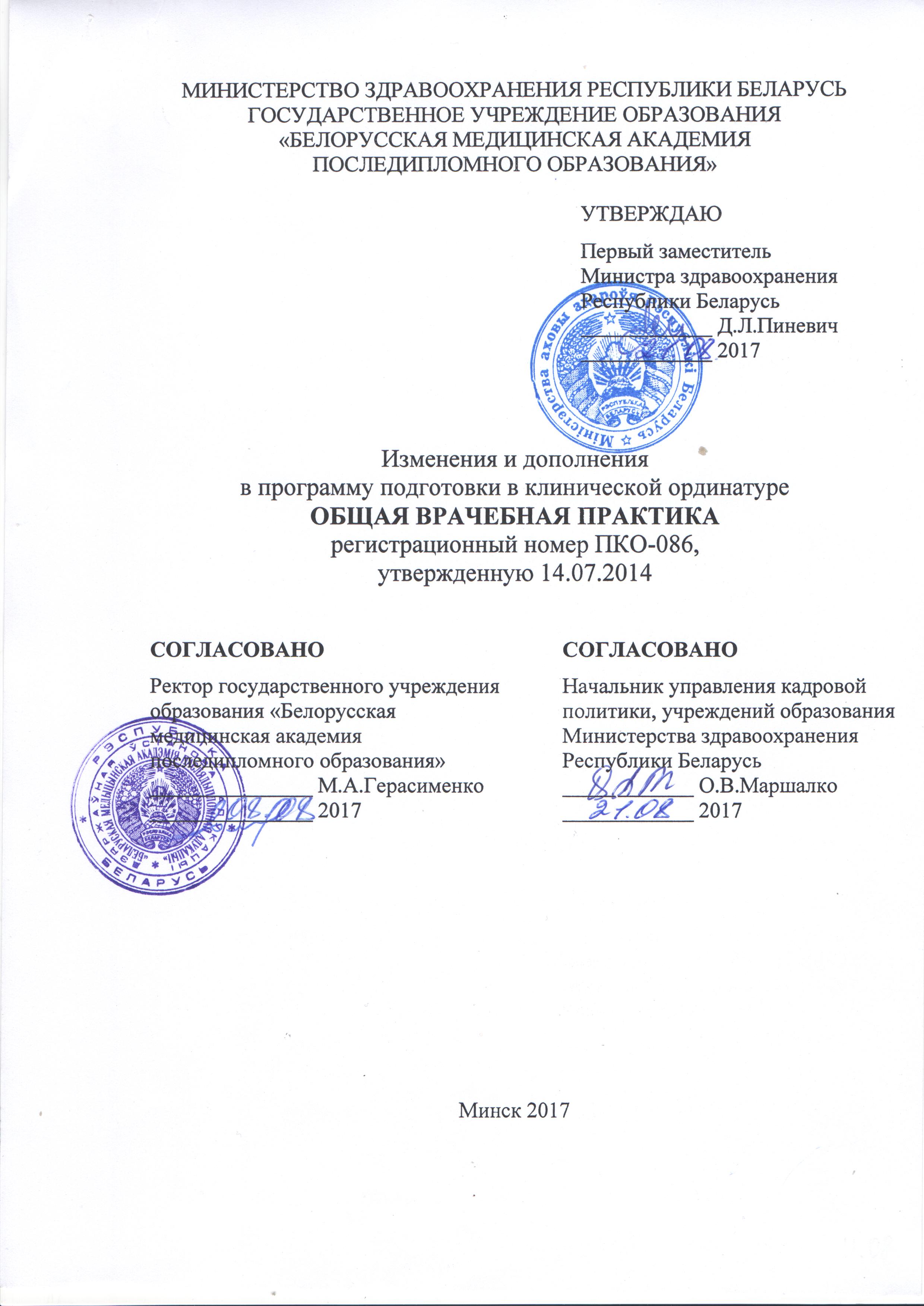 АВТОРЫ:заведующий кафедрой общей врачебной практики государственного учреждения образования «Белорусская медицинская академия последипломного образования», кандидат медицинских наук Л.С.Богуш;профессор кафедры общей врачебной практики государственного учреждения образования «Белорусская медицинская академия последипломного образования», доктор медицинских наук, профессор Н.Н.Силивончик;доцент кафедры общей врачебной практики государственного учреждения образования «Белорусская медицинская академия последипломного образования», кандидат медицинских наук, доцент Е.Н.Остапенко;доцент кафедры общей врачебной практики государственного учреждения образования «Белорусская медицинская академия последипломного образования», кандидат медицинских наук, доцент Н.Н.Протько;доцент кафедры общей врачебной практики государственного учреждения образования «Белорусская медицинская академия последипломного образования», кандидат медицинских наук Г.С.Котова;доцент кафедры общей врачебной практики государственного учреждения образования «Белорусская медицинская академия последипломного образования», кандидат медицинских наук, доцент О.В.Попова;доцент кафедры общей врачебной практики государственного учреждения образования «Белорусская медицинская академия последипломного образования», кандидат медицинских наук, доцент Н.Н.Ситник; доцент кафедры общей врачебной практики государственного учреждения образования «Белорусская медицинская академия последипломного образования», кандидат медицинских наук А.П.СтадникРЕКОМЕНДОВАНЫ К УТВЕРЖДЕНИЮ:Кафедрой общей врачебной практики государственного учреждения образования «Белорусская медицинская академия последипломного образования» (протокол № 6 от 05.04.2017);Научно-методическим советом государственного учреждения образования «Белорусская медицинская академия последипломного образования» (протокол № 5 от 05.05.2017)Внести в программу подготовки в клинической ординатуре по специальности «Общая врачебная практика», регистрационный номер 
ПКО-086, утвержденную Первым заместителем Министра здравоохранения Республики Беларусь 14.07.2014, следующие изменения и дополнения:1. Примерный план подготовки изложить в следующей редакции:2. По тексту слово «МСЭ.» заменить соответственно словами «МСЭ. Диспансеризация.».3. В содержании программы:пункт 1.1. изложить в следующей редакции «1.1. Основы управления здравоохранением в Республике Беларусь. Здравоохранение как компонент социально-экономического развития страны. Источники финансирования здравоохранения. Организация здравоохранения в зарубежных странах. Всемирная организация здравоохранения (ВОЗ), основные направления деятельности. Участие Республики Беларусь в деятельности ВОЗ.Здравоохранение Республики Беларусь, его структура. Полномочия Президента Республики Беларусь, Совета Министров Республики Беларусь, других государственных органов и государственных организаций в области здравоохранения.Основные принципы государственной политики Республики Беларусь в области здравоохранения. Вопросы здравоохранения в важнейших общественно-политических, законодательных и нормативных правовых актах: Конституция Республики Беларусь, законы Республики Беларусь, постановления Совета Министров Республики Беларусь и др.Виды медицинской деятельности. Организация оказания медицинской помощи. Виды, формы и условия оказания медицинской помощи. Государственные социальные минимальные стандарты: определение, виды. Государственные минимальные социальные стандарты в области здравоохранения. Научные основы управления здравоохранением. Методы управления. Функции управления. Социально-психологические аспекты управления. Программно-целевое управление. Государственные программы в сфере здравоохранения. Государственная программа «Здоровье народа и демографическая безопасность Республики Беларусь» на 2016–2020 годы.Региональная программа государственных гарантий по обеспечению граждан Республики Беларусь доступным медицинским обслуживанием (РПГГ). Структура РПГГ. Среднереспубликанские нормативы объемов медицинской помощи (амбулаторно-поликлиническая помощь, медицинская помощь в стационарных условиях, скорая медицинская помощь).Управление кадрами в здравоохранении. Кадровое обеспечение здравоохранения. Конфликты и их разрешение.Основы маркетинга в здравоохранении, его виды и социально-психологические аспекты. Маркетинг медицинских технологий. Рынок медицинских услуг. Планирование медицинской помощи в амбулаторных условиях. Функция врачебной должности. Планирование медицинской помощи в стационарных условиях.Финансирование здравоохранения, источники финансирования. Оплата труда медицинских работников.Экономика здравоохранения. Виды эффективности в здравоохранении (медицинская, экономическая, социальная). Оценка эффективности в здравоохранении.Медицинская статистика. Применение медицинской статистики в деятельности организаций здравоохранения. Методика анализа деятельности организаций здравоохранения. Основные показатели деятельности больничных и амбулаторно-поликлинических организаций. Медицинская документация. Модель конечных результатов как критерий оценки деятельности организаций здравоохранения.Общественное здоровье и методы его изучения. Факторы, определяющие уровень общественного здоровья, их характеристика. Важнейшие медико-социальные проблемы.Демографическая политика государства. Демографическая безопасность. Цель и задачи, принципы обеспечения демографической безопасности. Понятие и критерии демографических угроз.Основные тенденции демографических процессов в Республике Беларусь и зарубежных странах. Факторы, определяющие особенности и динамику современных демографических процессов.Современные подходы к изучению заболеваемости и инвалидности населения. Методы изучения заболеваемости, их сравнительная характеристика. Международная статистическая классификация болезней и проблем, связанных со здоровьем, 10-го пересмотра (МКБ-10). Инвалидность.Основные категории организации и экономики здравоохранения: доступность, качество и эффективность медицинской помощи. Основные мероприятия по улучшению доступности медицинского обслуживания населения. Методология управления качеством и эффективностью медицинской помощи. Содержание системы управления качеством медицинской помощи в организациях здравоохранения Республики Беларусь.Первичная медицинская помощь (ПМП): цели, задачи, функции. Врач общей практики, функции, организация работы, преемственность с другими врачами-специалистами.Организация диспансеризации населения. Профилактические осмотры: цели, задачи. Специализированная и высокотехнологичная медицинская помощь: цели, задачи, функции.Медико-социальная и паллиативная медицинская помощь.Основы медицинской экспертизы и медицинской реабилитации. Организация медицинской помощи в амбулаторных и стационарных условиях. Законодательство в области санитарно-эпидемиологического благополучия населения. Организация и проведение санитарно-противоэпидемических мероприятий. Задачи центра гигиены и эпидемиологии (ЦГиЭ).Гигиеническое воспитание населения как одно из направлений профилактики заболеваний, формирования здорового образа жизни. Профилактика неинфекционных заболеваний. Минская декларация по итогам Европейской министерской конференции ВОЗ.»;пункт 1.2. изложить в следующей редакции «1.2. Медицинская информатика и компьютерные технологии Информация и её обработка. Основные категории и понятия информатики. Информатика и информационные технологии. Виды медицинской информации. Характеристики медицинской информации. Состав аппаратного обеспечения персонального компьютера, характеристика основных периферийных устройств. Устройства  хранения информации. Сканирование информации. Настройка BIOS, установка драйверов.Операционная система. Классификация операционных систем. Графический пользовательский интерфейс. Основные программные приложения. Файловые системы. Файлы и каталоги. Права доступа к файлу. Другие функции файловых систем. Инсталляция программного обеспечения. Сервисные программные средства. Служебные программы.Принципы построения вычислительных сетей. Internet, intranet, VPN.  Программные и аппаратные компоненты вычислительной сети. Электронная оргтехника. Современные средства связи и их взаимодействие с компьютерной техникой. Принципы построения локальных вычислительных сетей.Использование прикладных программ общего назначения: текстовых редакторов, электронных таблиц, графических редакторов, средств создания презентаций, пакетов стандартных программ офисного назначения. Применение электронных таблиц в задачах обработки медицинской информации. Вычисления, анализ данных, поддержка принятия решений. Пакеты статистической обработки данных. Ввод данных, обработка, анализ результатов с помощью программ Microsoft Excel, Statistika, SPSS. Медицинские автоматизированные системы.Организационная структура Интернета. Основные протоколы сети Интернет. Система доменных имен DNS.  Защита информации. Криптография. Электронная цифровая подпись.Сервисы Веб 2.0. Отличительные особенности. «Облачные технологии»: понятие, история возникновения, достоинства и недостатки, перспективы внедрения и развития в здравоохранении.»;пункт 1.3. изложить в следующей редакции «1.3. Клиническая фармакология Предмет и задачи клинической фармакологии. Клиническая фармакодинамика, оценка основных параметров. Принципы механизма действия лекарственных средств, их специфичность и избирательность. Общие принципы фармакотерапии, выбора лекарственных средств, дозы, режима дозирования.Клиническая фармакокинетика, основные показатели, методы оценки. Основные фармакокинетические процессы: адсорбция, связь с белком, биотрансформация, распределение, выведение.Основные принципы доказательной медицины.Фармакогенетика и взаимодействие лекарственных средств.Нежелательные реакции на лекарственные средства: пути предупреждения и коррекции.Возрастные и физиологические особенности применения лекарственных средств.Клиническая фармакология лекарственных средств отдельных фармакологических групп. Клиническая фармакология лекарственных средств, используемых для фармакотерапии неотложных состояний в кардиологии и пульмонологии.»;название пункта 2.1. изложить в следующей редакции: «2.1. Инструментальные методы исследования»;в пункте 2.1. абзац шестой изложить в следующей редакции:«ЭКГ-диагностика нарушений проводимости. ЭКГ-диагностика внутрипредсердной блокады. ЭКГ-диагностика атриовентрикулярной блокады (I, II, III степени). ЭКГ- диагностика блокады ножек пучка Гиса: левой ножки (передней ветви, задней ветви левой ножки), правой ножки пучка Гиса, двухпучковой, трехпучковой блокад. ЭКГ - диагностика арборизационной блокады (блокады волокон Пуркинье). ЭКГ – диагностика при синдромах преждевременного возбуждения желудочков (синдром Вольфа-Паркинсона-Уайта (синдром WPW), синдром укороченного интервала PQ, синдром Махейма). Синдром ранней реполяризации желудочков. Особенности диагностики ишемической болезни сердца при них.»;в пункте 2.3. «Психология и этика общения»раздел «Феноменология общения» дополнить абзацами следующего содержания:Трудный разговор: этапы, особенности проведения, ошибки. Мотивационное консультирование пациентов: принципы проведения, особенности. Стадии изменения поведения человека. Мотивационное консультирование при зависимостях: алкогольной, никотиновой и др.»;раздел «Основы семейной психологии» исключить;в пункте 2.4. «Внутренние болезни»:в подпункте 2.4.1. «Кардиология»раздел «Артериальная гипертензия» изложить в следующей редакции:«Артериальная гипертензия (АГ): определение, эпидемиология, патофизиология, факторы риска, клинические проявления, диагностика. Классификация АГ. Субклиничекое поражение органов мишеней. Ассоциированные клинические состояния. Лабораторные и инструментальные методы исследования (обязательные и дополнительные). Стратификация риска. Тактика ведения пациентов с АГ: цели терапии, общие принципы. Мероприятия по изменению образа жизни. Основные классы антигипертензивных средств и их доказательная база. Особенности лечения АГ у лиц пожилого возраста, у женщин, при сочетанной патологии АГ с сахарным диабетом, метаболическим синдромом, цереброваскулярными заболеваниями, ишемической болезнью сердца, хронической сердечной недостаточностью, фибрилляцией предсердий, патологией почек, хроническими обструктивными заболеваниями легких. Рефрактерная АГ. Профилактика АГ. Прогноз. Медицинская реабилитация. МСЭ. Диспансеризация. Вторичные артериальные гипертензии. Вазоренальные артериальные гипертензии. Артериальные гипертензии эндокринного генеза (синдром и болезнь Иценко-Кушинга, феохромоцитома, альдостеронизм, акромегалия, гипоталамический синдром). Артериальные гипертензии вследствие поражения сердца и крупных сосудов: диагностика, дифференциальная диагностика, лечение.Гипертонические кризы, диагностика. Неосложненный и осложненный гипертонический криз. Неотложная медицинская помощь и интенсивная терапия при гипертонических кризах.»;раздел «Острый коронарный синдром без подъема сегмента ST» изложить в следующей редакции:«Определение острого коронарного синдрома без подъема сегмента SТ. Эпидемиология и естественное течение острого коронарного синдрома без подъема сегмента SТ. Нестабильная стенокардия и non-Q инфаркт миокарда (мелкоочаговый инфаркт миокарда). Клиническая картина острого коронарного синдрома без подъема сегмента ST, методы диагностики, дифференциальная диагностика. Оценка прогноза. Индексы риска на основе принципов доказательной медицины. Общие принципы лечения. Стратегия ведения пациентов с острым коронарным синдромом без подъема сегмента SТ, алгоритм действий на различных этапах оказания медицинской помощи. Лечение острого коронарного синдрома без подъема сегмента SТ с позиции доказательной медицины. Реваскуляризация миокарда. Прогноз. Медицинская реабилитация. МСЭ. Диспансеризация.»;раздел «Инфаркт миокарда» изложить в следующей редакции:«Патофизиология острого коронарного синдрома с подъемом сегмента SТ. Инфаркт миокарда, эпидемиология, патогенез, классификация, клиническая картина, атипичные варианты, дифференциальная диагностика. Патологические характеристики ишемии и инфаркта миокарда. Классификация инфаркта миокарда. Лабораторные и инструментальные методы диагностики инфаркта миокарда. Диагностическая значимость тестов по определению биомаркеров инфаркта миокарда. Течение инфаркта миокарда. Реперфузионная стратегия. Стратегия выбора тромболитической терапии и инвазивного метода лечения. Принципы лечения инфаркта миокарда в стационарных и амбулаторных условиях. Стратегия лечения пациентов с инфарктом миокарда с подъемом сегмента SТ: первичная оценка состояния пациента, пациенты с признаками острой окклюзии крупной коронарной артерии, пациенты с высоким риском смерти или развития инфаркта миокарда, пациенты с низким риском смерти или развития инфаркта миокарда, ведение пациентов после стабилизации состояния. Ранние и поздние осложнения инфаркта миокарда со стороны сердечно-сосудистой системы и других органов. Тактика ведения пациентов. Кардиогенный шок, нарушения ритма и проводимости, острая сердечная недостаточность, разрыв миокарда, патогенез, классификация, клинические проявления, диагностика. Неотложная медицинская помощь.Повторный инфаркт миокарда и рецидив инфаркта миокарда. Диагностические критерии инфаркта миокарда при чрескожных коронарных вмешательствах и аортокоронарном шунтировании. Инфаркт миокарда, ассоциированный с сердечной недостаточностью. Прогноз. Медицинская реабилитация. МСЭ. Диспансеризация.»;в разделе «Нарушения ритма сердца  и проводимости» абзацы второй, третий, четвертый, пятый изложить в следующей редакции:«Суправентрикулярная аритмия. Пароксизмальная наджелудочковая тахикардия, определение, классификация, клинические проявления. Общая оценка и ведение пациентов без и с документированной аритмией. Диагностика, дифференциальная диагностика тахикардии с широким комплексом. Осложнения. Специфические суправентрикулярные аритмии. Несоответствующая синусовая тахикардия. Атриовентрикулярная узловая реципрокная тахикардия. Очаговая и непароксизмальная узловая тахикардия. Атриовентрикулярная реципрокная «re-entry» тахикардия. Очаговая предсердная тахикардия. Диагностика. Неотложная медицинская помощь и профилактическое лечение суправентрикулярных аритмий с позиции доказательной медицины. Прогноз суправентрикулярных аритмий.Желудочковые аритмии. Желудочковая пароксизмальная тахикардия, этиология, патогенез. Прогностически неблагоприятные факторы риска желудочковых тахикардий. Клинические проявления желудочковых аритмий. ЭКГ-диагностика желудочковых аритмий. Лечение желудочковых аритмий с позиции доказательной медицины, особенности лечения в зависимости от варианта желудочковой аритмии. Показания к электроимпульсной терапии. Профилактика приступов. Прогноз желудочковых аритмий. Фибрилляция и трепетание желудочков, факторы риска, клинические проявления, диагностика, неотложная терапия. Профилактика желудочковой аритмии. Фибрилляция предсердий. Эпидемиология, патогенез, классификация. Клиническая оценка и тактика ведения пациентов с фибрилляцией предсердий. Оценка риска тромбоэмболических осложнений и кровотечения. Профилактика тромбоэмболии при восстановлении ритма. Кардиоверсия (фармакологическая, электрическая), поддержание синусового ритма (общие принципы, выбор антиаритмических средств и краткая характеристика основных групп лекарственных средств). Нефармакологические методы лечения фибрилляции предсердий. Контроль частоты желудочковых сокращений и обоснование выбора антиаритмических лекарственных средств. Профилактика тромбоэмболических осложнений с позиции доказательной медицины. Антитромботическая терапия. Ведение особых групп пациентов с фибрилляцией предсердий: пожилых, беременных, пациентов с острым коронарным синдромом, сахарным диабетом, гипотиреозом, синдромом WPW, гипертрофической кардиомиопатией, заболеваниями легких.Нарушения проводимости, причины, патогенез, классификация, методы диагностики, принципы лечения. Рекомендации ЕОК по кардиостимуляции и сердечной ресинхронизирующей терапии (2013). Методы электрокардиостимуляции. Показания к проведению кардиостимуляции. Желудочковая диссинхрония. Негативные эффекты желудочковой диссинхонии. Риск и польза ресинхронизирующей терапии. Показания для проведения ресинхронизирующей терапии. Медицинская реабилитация пациентов. Прогноз. МСЭ. Диспансеризация.»;в разделе «Острая и хроническая сердечная недостаточность»абзац второй изложить в следующей редакции:«Хроническая сердечная недостаточность: эпидемиология, этиология, патогенез. Роль нейрогормональных нарушений в ремоделировании сердца. Механизмы систолической и диастолической дисфункции желудочков при хронической сердечной недостаточности. Классификация, клиническая картина. Рекомендации для диагностических вмешательств у пациентов с подозрением на сердечную недостаточность, алгоритм диагностики, характеристика методов. Лечение: рекомендации немедикаментозной и медикаментозной терапии сердечной недостаточности. Основные лекарственные средства для медикаментозного лечения хронической сердечной недостаточности. Фармакотерапия отечного синдрома, клиническая фармакология мочегонных лекарственных средств. Тактика лечения пациентов с хронической сердечной недостаточностью и сопутствующей патологией. Хирургические и электрофизиологические методы лечения. Торакоцентез и парацентез. Ультрафильтрация. Вспомогательное кровообращение. Прогноз. Медицинская реабилитация пациентов с сердечной недостаточностью. МСЭ. Диспансеризация.»;раздел «Тромбоэмболия легочной артерии» изложить в следующей редакции:«Венозная тромбоэмболия: факторы риска, патогенез, классификация, клинические проявления. Рекомендации по диагностике тромбоэмболии легочной артерии в зависимости от степени риска и клинической вероятности. Основные маркеры стратификации риска при тромбоэмболии легочной артерии. Правила клинической вероятности тромбоэмболии легочной артерии. Прогностическая ценность методов диагностики и диагностического алгоритма при подозрении на тромбоэмболию легочной артерии в зависимости от степени риска. Лечение. Стабилизация гемодинамики и дыхания. Тромболизис. Показания, принципы и схемы  тромболитической терапии. Антикоагулянтная терапия: тактика и схемы первоначальной антикоагуляции, длительная терапия оральными антикоагулянтами. Подбор и поддержание гипокоагуляции при приеме варфарина. Хирургические методы лечения. Эмболэктомия из легочной артерии. Чрескожная катетерная эмболэктомия и фрагментация тромба. Венозные фильтры. Длительная антикоагуляция и вторичная профилактика. Диагностика ТЭЛА во время беременности. Лечение ТЭЛА во время беременности. Медицинская реабилитация. Прогноз. МСЭ. Диспансеризация.»;раздел «Легочная гипертензия» изложить в следующей редакции:«Определение легочной гипертензии, клиническая классификация. Эпидемиология и факторы риска легочной гипертензии. Клинические проявления, рекомендации по диагностике легочной гипертензии. Диагностический алгоритм. Оценка тяжести легочной гипертензии. Комплексная оценка прогноза. Цели лечения и последующая тактика ведения пациентов с легочной гипертензией. Поддерживающая и специфическая лекарственная терапия. Специфические разновидности легочных артериальных гипертензий. Медицинская реабилитация. Прогноз. МСЭ. Диспансеризация.»;в разделе «Реваскуляризация миокарда» абзац первый изложить в следующей редакции:«Шкалы оценок и стратификации риска, влияние сопутствующих заболеваний у пациентов, планируемых на чрескожные коронарные вмешательства или коронарное шунтирование.  Проведение исследования коронарных сосудов. Предоперационное обследование и подготовка пациента. Значение коронарографии в диагностике ИБС. Интерпретация результатов коронарографии. Реваскуляризация у пациентов со стабильной ишемической болезнью сердца. Чрескожные коронарные вмешательства. Стентирование с имплантацией стентов с лекарственным покрытием или без покрытия. Коронарное шунтирование.»;раздел «Беременность и сердечно-сосудистая патология» изложить в следующей редакции:«Изменения гемодинамики, гемостаза и метаболизма при беременности. Диагностика сердечно-сосудистых заболеваний у беременных. Оценка риска: противопоказания к беременности. Врожденные пороки и легочная гипертония. Рекомендации по лечению врожденных пороков сердца. Пороки клапанов сердца. Рекомендации по ведению пациентов с  пороками клапанов сердца. Сердечная недостаточность. Рекомендации по лечению сердечной недостаточности у беременных. Рекомендации по ведению беременных с нарушениями ритма и проводимости. Артериальная гипертензия. Рекомендации по лечению артериальной гипертензии у беременных  с позиции доказательной медицины.»;раздел «Профилактика сердечно-сосудистых заболеваний» изложить в следующей редакции:«Концепция факторов риска сердечно-сосудистых заболеваний (ССЗ). Стратегии профилактики ССЗ. Оценка общего сердечно-сосудистого риска с позиции доказательной медицины. Формирование группы высокого риска пациентов с ССЗ. Принципы коррекции поведенческих факторов риска. Профилактическое консультирование пациентов с ССЗ.»;в подпункте 2.4.3. «Гастроэнтерология» раздел «Заболевания пищевода» изложить в следующей редакции:«Гастроэзофагальная рефлюксная болезнь, этиология, патогенез, клинические проявления, течение, осложнения. Пищевод Баррета. Диагностика. Лечение. Грыжа пищеводного отверстия диафрагмы, эзофагит, ахалазия кардии, дивертикул пищевода: этиология, патогенез, клинические проявления, диагностика, лечение, медицинская реабилитация, МСЭ. Диспансеризация.»;раздел «Заболевания желудка» изложить в следующей редакции:«Функциональная диспепсия: определение понятия, классификация,  клинические проявления, диагностика, дифференциальная диагностика, лечение, медицинская реабилитация, прогноз. Римские критерии IV (.)Хронический гастрит: этиология, патогенез, классификация, клинические проявления, диагностика различных вариантов,  течение, осложнения, лечение, профилактика, медицинская реабилитация, прогноз. МСЭ. Диспансеризация.Язва желудка и двенадцатиперстной кишки, этиология, патогенез, классификация, клинические проявления, диагностика, дифференциальная диагностика, лечение. Клиническая фармакология антисекреторных лекарственных средств. Эрадикационная терапия согласно рекомендациям согласительного совещания Европейской рабочей группы по изучению Helicobacter pylori «Маастрихт-5» (.). Противорецедивное лечение. Риск развития и тактика при симптоматических язвах. Стрессовые язвы, особенности течения и лечения. НПВС-гастропатии, тактика ведения пациентов. Осложнения язвы. Желудочно-кишечные кровотечения: клиническая картина, оценка степени тяжести и прогноза, алгоритм диагностики, дифференциальный диагноз, тактика ведения пациентов. Другие осложнения: пенетрация, перфорация, стеноз,  перигастрит, перидуоденит, гипохлоремическая кома. Клинические проявления, диагностика,  лечение. Показания к хирургическому лечению.  МСЭ. Диспансеризация.Болезни оперированного желудка: демпинг-синдром, гастрит культи желудка, пептическая язва анастомоза, постгастрорезекционная дистрофия, синдром приводящей кишки. Клинические проявления, диагностика, лечение, медицинская реабилитация. МСЭ. Диспансеризация.»;раздел «Болезни кишечника» изложить в следующей редакции:«Особенности этиологии, патогенеза, клинических проявлений, диагностики глютеновой энтеропатии, дисахаридазодефицитных энтеропатий, гастроинтестинальных поражений при иммунодефицитных состояниях. Алгоритм диагностического поиска. Лечение. Медицинская реабилитация. Прогноз. МСЭ. Диспансеризация.Диагностика и лечение псевдомембранозного колита, дивертикулярной и ишемической болезни кишечника. Медицинская реабилитация. Прогноз. МСЭ. Диспансеризация.Хронические воспалительные заболевания кишечника: неспецифический язвенный колит, болезнь Крона. Этиология, патогенез, классификация, клинические проявления, диагностика, варианты течения, осложнения, лечение (медикаментозное, хирургическое), медицинская реабилитация, прогноз. МСЭ. Диспансеризация.Синдром раздраженного кишечника, этиология, патогенез, классификация, клиническая картина, диагностика, дифференциальная диагностика. Римские критерии IV (.) Лечение. Медицинская реабилитация. Прогноз. МСЭ. Диспансеризация.»;раздел «Заболевания печени» изложить в следующей редакции:«Хронический гепатит, этиология, патогенез, классификация, клинические проявления и диагностика различных вариантов (вирусного, токсического и аутоиммунного генеза), течение, осложнения. Дифференциальная диагностика. Лечение различных вариантов гепатитов. Показания к назначению противовирусной и базисной терапии. Медицинская реабилитация. Прогноз. МСЭ. Диспансеризация.Пигментные гепатозы: синдром Жильбера, Криглера-Найяра, Дабина-Джонсона, Ротора. Диагностика, лечение.Цирроз печени: этиология, патогенез, классификация. Основные клинические синдромы, степени тяжести. Признаки печеночно-клеточной недостаточности, холестаза, портальной гипертензии, гепаторенального синдрома, печеночной энцефалопатии, гиперспленизма. Диагностика цирроза печени. Варианты течения. Осложнения. Дифференциальный диагноз. Лечение  цирроза печени и его осложнений. Показания и виды хирургического лечения. Особенности клинического течения и лечения первичного склерозирующего холангита и первичного билиарного цирроза печени. Профилактика. Медицинская реабилитация. Прогноз. МСЭ. Диспансеризация.Печеночная недостаточность: этиология, патогенез, классификация, клинические проявления, диагностика, лечение, прогноз, профилактика.Портальная гипертензия: причины, механизмы развития, клинические проявления, диагностика, дифференциальная диагностика, принципы лечения.  Алкогольные поражения печени. Алкогольная болезнь печени: патогенез, клиническая картина, диагностика, лечение, медицинская реабилитация, прогноз. Лекарственные поражения печени, клинические проявления, диагностика, лечение. Неалкогольный  стеатогепатит, особенности клинических проявлений, лечение, диспансеризация, прогноз, профилактика. Трансплантация печени: показания и противопоказания, наблюдение пациентов на стационарном и амбулаторном этапах после пересадки печени.»;раздел «Болезни желчевыводящих путей» изложить в следующей редакции:«Желчнокаменная болезнь, хронический холецистит, холангит, дисфункция сфинктера Одди. Этиология, патогенез, факторы риска, клиническая картина, диагностика, течение, осложнения, лечение (медикаментозное, показания к хирургическому лечению), профилактика, медицинская реабилитация, прогноз. МСЭ. Диспансеризация.»;раздел «Заболевания поджелудочной железы» изложить в следующей редакции:«Хронический панкреатит: этиология, патогенез, классификация, клинические проявления, диагностика, дифференциальная диагностика, осложнения, лечение. Показания к хирургическому лечению и его виды. Профилактика. Медицинская реабилитация. Прогноз. МСЭ. Диспансеризация.»;в подпункте 2.4.8. «Эндокринология» в разделе «Сахарный диабет» абзац первый изложить в следующей редакции:«Эпидемиология, определение, этиологическая классификация. Критерии диагностики нарушения углеводного обмена. Сахарный диабет 1 и 2 типов, клинические проявления, дифференциальный диагноз. Принципы лечения сахарного диабета 2 типа: немедикаментозное и медикаментозное лечение. Группы и эффективность таблетированных сахароснижающих препаратов. Показания к назначению инсулинотерапии, препараты инсулина, схемы инсулинотерапии. Инсулиновые помпы. Критерии компенсации. Скрининг  специфических осложнений у пациентов с сахарным диабетом. Диабетическая ангиопатия (макроангиопатия и микроангиопатия сосудов нижних конечностей), нефропатия, ретинопатия, нейропатия, синдром диабетической стопы: клинические проявления, основные принципы лечения. Комы при сахарном диабете: гипогликемическая, кетоацидотическая, гиперосмолярная, лактат-ацидотическая: причины, патогенез, клиническая картина, диагностика, дифференциальная диагностика, неотложная медицинская помощь, лечение. Обучение пациентов и самоконтроль. Диспансеризация пациентов с сахарным диабетом. Оценка риска развития сахарного диабета 2 типа. Профилактика сахарного  диабета, влияние на модифицируемые факторы риска. Алгоритм диагностики гестационного сахарного диабета. Сахарный диабет и беременность. Медицинская реабилитация. Прогноз. МСЭ. Диспансеризация.»;раздел «Болезни щитовидной железы» изложить в следующей редакции:«Гипотиреоз (клинический и субклинический). Первичный, вторичный, третичный. Этиология, патогенез, клинические проявления, диагностика, лечение. Особенности лечения гипотиреоза у пожилых и беременных.  Профилактика. Медицинская реабилитация. Прогноз. МСЭ. Диспансеризация.Диффузный нетоксический зоб: этиология, патогенез, классификация, клиническая картина, осложнения. Лечение. Методы йодной профилактики (индивидуальная, групповая, массовая). Прогноз. МСЭ. Диспансеризация.Узловой зоб: этиология, классификация, лечение (показания к хирургическому лечению). Сонографические признаки малигнизации узлов щитовидной железы, показания для проведения ТПАБ щитовидной железы.Аутоиммунный тиреоидит: этиология, патогенез, классификация, клинические проявления, диагностика. Лечение. Медицинская реабилитация. Прогноз. МСЭ. Диспансеризация.Подострый тиреоидит: этиология, патогенез, клинические проявления, диагностика, дифференциальная диагностика. Лечение. Медицинская реабилитация. Прогноз. МСЭ. Диспансеризация.Гипертиреоз (субклинический, манифестный). Диффузный токсический зоб, токсический смешанный зоб, токсическая аденома щитовидной железы: клинические проявления, диагностика, дифференциальная диагностика, осложнения. Лечение: медикаментозное, хирургическое. Профилактика. Медицинская реабилитация. Прогноз. МСЭ. Диспансеризация.»;раздел «Болезни гипоталамо-гипофизарной зоны» изложить в следующей редакции:«Гипофизарная недостаточность (болезнь Симмондса, синдром Шиена): этиология, патогенез, клинические проявления, диагностика, лечение, прогноз. МСЭ. Диспансеризация.Болезнь Иценко-Кушинга: этиология, патогенез, клинические проявления, диагностика, дифференциальная диагностика, лечение.Акромегалия и гигантизм: этиология, патогенез, клинические проявления, диагностика, дифференциальный диагноз, лечение.Ожирение: классификация, этиология, патогенез, клинические проявления, диагностика, дифференциальная диагностика, лечение, профилактика. Социальное значение.»;раздел «Болезни половых желез» изложить в следующей редакции: «Предменструальный и климактерический синдромы. Клинические проявления, лечение.»;в пункте 2.5. «Инфекционные болезни» раздел «ВИЧ-инфекция и ВИЧ-ассоциированные заболевания» изложить в следующей редакции: «Инфекция, обусловленная вирусом иммунодефицита человека (ВИЧ)	Эпидемиология. Пути передачи ВИЧ. Группы риска. Стадии ВИЧ-инфекции. Заболевания, ассоциированные с ВИЧ-инфекцией. Синдром приобретенного иммунодефицита (СПИД). Профилактика ВИЧ-инфекции. Нормативные правовые акты, регламентирующие мероприятия по борьбе с ВИЧ-инфекцией. Вопросы этики и деонтологии, юридическая ответственность. Дотестовое и послетестовое консультирование. Экспресс-тест на ВИЧ. Тактика в случае положительного результата. Антиретровирусная терапия. Диспансеризация.»;в пункте 2.9. «Дерматовенерология»раздел «Заболевания, передаваемые половым путем»  изложить в следующей редакции:«Инфекции, передающиеся половым путемСифилис: эпидемиология, пути передачи, клинические проявления на разных стадиях, диагностика, тактика врача общей практики, лечение. Гонорея: эпидемиология, клинические проявления, диагностика, тактика врача общей практики, лечение. Другие инфекции, передающиеся половым путем (трихомониаз, хламидиоз, микоплазмоз, уреаплазмоз, генитальный герпес): методы диагностики, тактика врача общей практики, лечение.»;пункт 2.10. «Психиатрия» изложить в следующей редакции:«Тревожные расстройстваТревожные расстройства: этиология, классификация. Паническое расстройство: клиническая картина, диагностика, лечение. Генерализованное тревожное расстройство: клиническая картина, диагностика, лечение. Обсессивно-компульсивное расстройство: клиническая картина, диагностика, лечение. Социальные и специфические фобии: клиническая картина, диагностика, лечение. Расстройство адаптации: клиническая картина, диагностика, лечение. Тактика врача общей практики при тревожных расстройствах.ДепрессииДепрессии: этиология, методы диагностики и лечения. Классификация депрессивных расстройств. Актуальность своевременного выявления и лечения депрессивных расстройств. Особенности депрессий при дефиците серотонина. Особенности депрессий при дефиците норадреналина. Особенности депрессий при дефиците дофамина. Депрессии при соматической патологии. Депрессивный эпизод: диагностические критерии, степени тяжести. Соматизированные депрессии. Антидепрессанты: классификация, правила назначения антидепрессантов. Тактика врача общей практики при депрессиях. Соматоформные расстройства Соматоформные расстройства: классификация, патогенез. Соматизированное расстройство: клиническая картина, диагностика, лечение. Ипохондрическое расстройство: клиническая картина, диагностика, лечение. Соматоформная дисфункция вегетативной нервной системы: клиническая картина, диагностика, лечение. Устойчивое соматоформное болевое расстройство: клиническая картина, диагностика, лечение. Тактика врача общей практики при соматоформных расстройствах.ИнсомнииИнсомнии: классификация, клинические проявления (пре-, интра- и постсомнические нарушения). Психофизиология сна. Особенности сна у пожилых людей. Причины развития инсомний. Гигиена сна. Медикаментозная терапия инсомний. Психотерапия инсомний.СуицидальностьАнализ распространенности суицидов в Республике Беларусь. Факторы суицидального риска. Оценка суицидального риска в общесоматической практике. Тактика врача общей практики при разной степени суицидального риска у пациента. Профилактика суицидального поведения в общесоматической практике.Алкогольная зависимость, наркотическая зависимость и токсикоманияПроблема распространенности алкоголизма в Республике Беларусь. Экспертные вопросы наличия алкоголя в организме. Стадии течения алкогольной зависимости. Острые психотические расстройства. Современные методы лечения алкогольной зависимости. Современные представления о наркотической зависимости и токсикомании. Купирование синдрома отмены от алкогольной зависимости и опиатов. Психические расстройства у детей и подростковКлассификация психических расстройств у детей и подростков по МКБ-10. Детский аутизм: клиническая картина, диагностика, лечение. Синдром дефицита внимания и гиперактивности: клиническая картина, диагностика, лечение. Тики: клиническая картина, диагностика, лечение. Заикание: клиническая картина, диагностика, лечение. Энурез неорганической природы: клиническая картина, диагностика, лечение. Детские страхи: клиническая картина, диагностика, лечение. Тревожное расстройство у детей, вызванное разлукой: клиническая картина, диагностика, лечение. Расстройства поведения: клиническая картина, диагностика, лечение. Шизофрения у детей и подростков: особенности течения, клиническая картина, диагностика, лечение. Тактика врача общей практики при психических расстройствах у детей и подростков.Синдром эмоционального выгоранияСиндром эмоционального выгорания: определение, распространенность, причины, патогенез, клинические проявления, стадии, методы диагностики, лечение и профилактика. Особенности эмоционального выгорания у работников организаций здравоохранения. Опыт работы Баллинтовских групп по профилактике и коррекции эмоционального выгорания у работников организаций здравоохранения.Неотложные состояния в психиатрииОтравления спиртами и алкоголем, алкогольная кома, клинические проявления, диагностика, дифференциальный диагноз, неотложная медицинская помощь.Купирование психомоторного возбуждения у пациентов, страдающих психическими расстройствами, при депрессивных состояниях с суицидальными тенденциями, ажитированных тревожных расстройствах, галлюцинаторно-параноидных расстройствах, шизофрении. Купирование эпилептического статуса. Тактика ведения, оказание неотложной медицинской помощи.»;пункт 2.12. «Акушерство и гинекология» изложить в следующей редакции:«2.12. Акушерство и гинекологияКлинические методы исследования в акушерстве и гинекологииВозрастные аспекты полового развития (детский и пубертатный возраст, задержка и преждевременное половое развитие в подростковом возрасте, репродуктивный возраст, пременопауза, менопауза, постменопауза). Клинические методы исследования в акушерстве и гинекологии.Роль врача общей практики в охране репродуктивного здоровьяРепродуктивное здоровье в различные периоды жизни. Безопасное материнство. Профилактика нежелательной беременности, абортов, инфекций, передающихся половым путем, ВИЧ-инфекции. Пропаганда здорового образа жизни и ответственного поведения к репродуктивному здоровью. Гендерное и сексуальное насилие в отношении женщин и девочек. Репродуктивное здоровье подростков. Рискованное поведение, профилактика инфекций, передающихся половым путем, и непланируемой беременности. Планирование семьи и контрацепцияПреимущества планирования семьи и контрацепции. Современные методы и средства контрацепции. Классификация методов контрацепции. Механизм действия, показания и противопоказания к применению комбинированных оральных контрацептивов (КОК). Осложнения. Достоинства, эффективность механических средств. Достоинства, эффективность химических средств. Физиологические методы контрацепции. Показания к хирургической стерилизации мужчин и женщин. Метод лактационной аменореи. Экстренная контрацепция. Предотвращение инфекций, передающихся половым путем. Медико-биологические и социально-психологические факторы, влияющие на планирование семьи. Аборт и его социальная значимость. Осложнения аборта. Предгравидарная подготовкаРоль врача общей практики в проведении предгравидарной подготовки супружеской пары. Подготовка к беременности при наличии у женщины соматического заболевания.Современные методы диагностики и ведения беременности, профилактика осложненийФизиология беременности. Современные методы диагностики беременности. Тактика врача общей практики.  Ведение беременности: обследование, диспансерное наблюдение при нормальном течении беременности, повышенном риске прерывания беременности, экстрагенитальной патологии. Течение и ведение беременности по триместрам. Диагностика и профилактика осложнений. Показания к госпитализации. Медицинские противопоказания к сохранению беременности. Подростковая беременность.Ранние токсикозы у беременных Ранние токсикозы у беременных: этиология, патогенез, ранняя диагностика, клинические проявления, лечение, профилактика. Показания для прерывания беременности. Показания к госпитализации.ГестозыГестозы: определение, актуальность проблемы, классификация, диагностика, профилактика. Формирование групп риска по развитию гестоза. Атипичные гестозы. Лечение беременных с гестозами на догоспитальном этапе, после выписки из больничной организации. Оказание неотложной медицинской помощи при тяжелых формах гестоза (преэклампсия, эклампсия). Тактика врача общей практики.Помощь при родах. Послеродовое наблюдениеОказание медицинской помощи при родоразрешении, профилактика травматизма матери и плода. Оценка состояния новорожденного, первичный туалет новорожденного. Медицинские и правовые аспекты родов «на дому».  Партнерские роды. Ведение послеродового периода, профилактика кровотечения. Тактика врача общей практики.Кровотечения во время беременности, родов и послеродовом периодеПричины кровотечения во время беременности, родов и в послеродовом периоде. Диагностика, неотложная медицинская помощь, тактика врача общей практики.Менструальный цикл. Расстройства менструальной функции. Предменструальный синдромАнатомия и физиология половых органов. Нормальный менструальный цикл. Соматические заболевания, связанные с нарушениями менструального цикла. Предменструальный синдром. Альгодисменорея. Роль врача общей практики в диагностике, профилактике и лечении нарушений менструального цикла. Период менопаузы и климактерический синдром  Понятие о физиологии климактерия, фазы. Определение, классификация, диагностика, общие принципы лечения климактерического синдрома. Профилактика заболеваний климактерического периода. Образ жизни, питание, немедикаментозные методы лечения. Индивидуализация подхода в выборе метода лечения заболеваний климактерического периода. Показания и противопоказания к применению заместительной гормональной терапии. Подбор лекарственных средств при проведении гормональной терапии. Реабилитация и рекомендации пациенту.Урогенитальные расстройстваРасстройства мочеиспускания, обусловленные заболеваниями женских половых органов. Диагностика, тактика врача общей практики, медицинская реабилитация.Воспалительные заболевания женских половых органовНеспецифические воспалительные заболевания наружных половых органов, влагалища, матки и придатков матки. Специфические воспалительные заболевания (трихомониаз,  хламидиоз, гонорея, туберкулез мочеполовых органов). Лечебно-диагностическая тактика врача общей практики при острых и хронических воспалительных заболеваниях женских половых органов.Острый живот в гинекологииОстрый живот в гинекологии: внематочная беременность, апоплексия яичника, перекрут ножки опухоли, некроз миоматозного узла, перфорация матки. Диагностика. Алгоритм диагностики. Дифференциальный диагноз при гинекологических и экстрагенитальных заболеваниях, протекающих с симптомокомплексом  острого живота. Методы исследования пациентов с синдромом «острый живот». Неотложная медицинская помощь. Лечебно-эвакуационная тактика врача общей практики. Медицинская реабилитация. Профилактика. Предраковые заболевания и новообразования женских половых органовКлиническая картина, диагностика, профилактика предраковых заболеваний женских половых органов. Роль вируса папилломы человека в развитии злокачественного новообразования шейки матки. Злокачественные новообразования вульвы, шейки матки, матки, яичников. Скрининг злокачественного новообразования шейки матки, роль врача общей практики. Правила взятия материала для цитологического исследования.»;в пункте 2.13.раздел «Физиология и патология новорожденных. Реанимация и принципы интенсивной терапии» изложить в следующей редакции:«Физиология и патология доношенного новорожденного. Физиология и патология пренатального и интранатального периодов. Особенности физиологии и патологии недоношенных новорожденных. Роды на дому. Принципы лечения новорожденных. Реанимация и интенсивное лечение новорожденных. Организация лечебно-профилактической помощи роженицам и новорожденным врачом общей практики. Организация патронажного наблюдения доношенных и недоношенных новорожденных. Врачебный и сестринский патронаж. Новорожденные группы риска. Принципы подхода к профилактическим прививкам у детей группы риска. Национальный календарь профилактических прививок.»;раздел «Питание здоровых и больных детей» изложить в следующей редакции: «Питание здоровых и больных детей. Концепция сбалансированного питания детей. Питание и режим беременной и кормящей женщины. Грудное вскармливание: преимущества, правила кормления грудью, техника прикладывания ребенка к груди, оценка кормления. Затруднения при вскармливании грудью: гипогалактия, лактостаз, трещины сосков. Искусственное вскармливание. Питание здорового ребенка в возрасте от одного года до четырнадцати лет. Питание больного ребенка.Атопический дерматит: клиническая картина, диагностика, лечение, профилактика. Принципы организации питания. Тактика врача общей практики.»;раздел «Болезни органов дыхания» изложить в следующей редакции:«Острая респираторная вирусная инфекция: этиология, клинические проявления, диагностика, дифференциальная диагностика, принципы лечения. Неотложная медицинская помощь. Показания к госпитализации. Профилактика. Медицинская реабилитация. Диспансеризация.Пневмонии у детей. Пневмонии у детей раннего возраста: этиология, клинические проявления, диагностика, дифференциальный диагноз, течение, осложнения. Принципы лечения пневмоний и их осложнения. Показания к госпитализации. Профилактика. Медицинская реабилитация.Бронхиты и бронхиальная астма у детей: этиология, клинические проявления, диагностика, дифференциальный диагноз с врожденными синдромами, принципы лечения, неотложная медицинская помощь. Показания к госпитализации. Диспансерное наблюдение ребенка, перенесшего отсрую пневмонию. Профилактика. Медицинская реабилитация.Часто болеющие дети. Критерии формирования группы диспансерного наблюдения. Принципы медицинской реабилитации. Фармакологическая иммунокоррекция.»;раздел «Болезни органов кровообращения» изложить в следующей редакции: «Соматоформная дисфункция вегетативной нервной системы: этиология, клинические проявления, диагностика, дифференциальный диагноз, принципы лечения. Тактика врача общей практики, неотложная медицинская помощь при вегетативных кризах. Профилактика. Медицинская реабилитация. Диспансеризация.Артериальная гипертензия и симптоматические артериальные гипертензии: этиология, клинические проявления, диагностика, дифференциальный диагноз, принципы лечения, неотложная медицинская помощь. Показания к госпитализации. Профилактика. Медицинская реабилитация. МСЭ. Диспансеризация.Врожденные пороки сердца (ВПС) и крупных сосудов: клинические проявления, диагностика, дифференциальный диагноз, принципы лечения.  Тактика наблюдения за детьми с ВПС на амбулаторно-поликлиническом этапе. Неотложная медицинская помощь, показания к госпитализации, показания и противопоказания к оперативному лечению, профилактика. Медицинская реабилитация. Диспансеризация.Заболевания миокарда: этиология, клинические проявления, диагностика, дифференциальный диагноз, принципы лечения. Тактика врача общей практики. Профилактика. Медицинская реабилитация. МСЭ. Диспансеризация.Нарушения ритма сердца у детей и подростков, клинические проявления, диагностика, дифференциальный диагноз, принципы лечения, неотложная медицинская помощь. Показания к госпитализации. Профилактика. Медицинская реабилитация. МСЭ. Диспансеризация.»;раздел «Ревматические болезни» изложить в следующей редакции:«Острая ревматическая лихорадка: этиология, патогенез, классификация, клинические проявления, диагностика, течение, осложнения, дифференциальный диагноз, лечение. Первичная и вторичная профилактика. Медицинская реабилитация. Прогноз. Системные заболевания соединительной ткани: системная красная волчанка, системный склероз, дерматомиозит, системные васкулиты. Особенности клинической картины, диагностики у детей. Лечение, профилактика, медицинская реабилитация. Прогноз. Диспансеризация.Ревматоидный артрит, артриты, связанные с инфекцией. Дистрофические заболевания суставов и костей. Клинические проявления, диагностика, дифференциальная диагностика, принципы лечения. Тактика врача общей практики. Профилактика. Медицинская реабилитация. МСЭ. Диспансеризация.»;раздел «Болезни органов кроветворения» изложить в следующей редакции:«Анемии, гемобластозы, цитопении и лейкемоидные реакции, геморрагические и тромботические заболевания. Особенности клинических проявлений, диагностики в амбулаторных условиях, лечения и профилактики у детей. Тактика врача общей практики. Диспансеризация.»;раздел «Болезни органов пищеварения» изложить в следующей редакции:«Заболевания пищевода (халазия и ахалазия, дискинезия, эзофагиты). Заболевания желудка и двенадцатиперстной кишки. Заболевания тонкой и толстой кишки (нарушения всасывания, мальабсорбция дисахаридов, экссудативная энтеропатия, целиакия, муковисцидоз, пищевая аллергия). Клинические проявления, диагностика, дифференциальная диагностика, принципы лечения, профилактика. Медицинская реабилитация. Диспансеризация.Заболевания печени и желчевыводящих путей. Заболевания поджелудочной железы. Клинические проявления, диагностика, дифференциальная диагностика, принципы лечения, профилактика. Медицинская реабилитация. Диспансеризация.Пилоростеноз и пилороспазм у детей раннего возраста. Клиническая картина, дифференциальный диагноз, тактика врача общей практики. Принципы организации вскармливания и лечения пилороспазма у грудного ребенка.Гастроэзофагеальный рефлюкс у грудных детей. Клиническая картина, дифференциальный диагноз. Принципы организации вскармливания, тактика врача общей практики.»;раздел «Болезни почек» изложить в следующей редакции:«Болезни мочевыделительной системыМочевой синдром у детей: клинические проявления, диагностика, тактика врача общей практики. Гломерулонефрит, интерстициальный нефрит, пиелонефрит: этиология, клинические проявления, диагностика, дифференциальная диагностика, принципы лечения. Профилактика. Медицинская реабилитация. МСЭ. Диспансеризация.Врожденная аномалия мочевых путей (ВАМП): клиническая картина, диагностика, тактика наблюдения в амбулаторных условиях. Вторичный пиелонефрит, критерии диагностики, лечения. Показания к госпитализации. Профилактика обострений.»;раздел «Эндокринные заболевания» исключить;в пункте 2.15. «Офтальмология»раздел «Глаукома» изложить в следующей редакции:«Глаукома: этиология, патогенез, классификация, клинические проявления, диагностика, дифференциальная диагностика. Острый приступ глаукомы, неотложная медицинская помощь при остром приступе глаукомы. Тактика врача общей практики в диагностике и лечении пациентов с  глаукомой.»;в пункте 2.17. «Травматология» раздел «Оказание помощи при травмах на догоспитальном этапе» изложить в следующей редакции:«Травма костей и суставов конечностей. Клинические проявления, диагностика, дифференциальная диагностика. Первая врачебная помощь  при  переломах и вывихах, повреждении мягких тканей. Местная анестезия при лечении переломов. Транспортная иммобилизация переломов и вывихов. Наложение транспортных шин. Методы вправления вывихов. Временная остановка кровотечения. Методика наложения жгута.»;в наименовании раздела «Врожденное заболевания опорно-двигательного аппарата» слово «заболевания» заменить соответственно словом «заболевание»;название пункта 2.19. изложить в следующей редакции: «Медицинская помощь в амбулаторных условиях»;в пункте 2.19.раздел «Организация работы врача общей практики» изложить в следующей редакции:«Организация рабочего места врача общей практики. Первичное и последующее консультирование пациента. Индикаторы качества оказания медицинской помощи населению в амбулаторных условиях. Работа в команде.Учет и анализ заболеваемости. Учетно-отчетная документация. Пропаганда гигиенических знаний и здорового образа жизни. Диспансеризация. Оказание медицинской помощи в амбулаторных условиях. Показания к госпитализации пациентов в организации здравоохранения. Организация диагностики и оказания неотложной медицинской помощи на догоспитальном этапе при острых заболеваниях внутренних органов, отравлениях и острых аллергических состояниях. Особенности течения заболеваний у детей,  подростков, лиц пожилого и старческого возраста. Особенности лечения  заболеваний внутренних органов у беременных.»;название пункта 2.21. изложить в следующей редакции: «Скорая медицинская помощь»;после пункта 2.21. дополнить пунктом 2.22. следующего содержания: «2.22. Паллиативная медицинская помощьОрганизация паллиативной медицинской помощи. Нормативные правовые акты, регламентирующие оказание паллиативной медицинской помощи. Принципы и стандарты организации оказания паллиативной медицинской помощи. Хосписы. Основы этики и деонтологии в паллиативной медицине. Особенности организации паллиативной медицинской помощи детям. Паллиативная медицинская помощь пациентам с онкологическими заболеваниями. Физиология и патофизиология боли. Методы оценки хронического болевого синдрома. Основные принципы обезболивания. Ненаркотические аналгетики. Наркотические аналгетики. Адъювантная (медикаментозная) терапия при хроническом болевом синдроме. Немедикаментозные способы облегчения хронического болевого синдрома. Симптоматическая терапия при оказании паллиативной медицинской помощи. Психология общения спациентами. Психологический компонент боли. Психологические способы воздействия на боль. Горе и страх смерти. Паллиативная медицинская помощь умирающему пациенту: посещение, организация ухода.». 4. Квалификационные требованиядополнить пунктом 3.10. «Умения и навыки, применяемые в психиатрии» и подпунктами следующего содержания:3.10.1. оценка психического состояния пациента: сознания, мышления, восприятия, интеллекта, настроения, психомоторного состояния; 3.10.2. оценка суицидального риска;3.10.3. навыки коммуникации по линии «врач-пациент»;3.10.4. навыки проведения «трудного разговора»;3.10.5. навыки проведения мотивационного консультирования;3.10.6. навыки снятия стресса.».5. В информационной части список рекомендуемой литературы изложить в следующей редакции:«Список рекомендуемой литературыОсновная:Абакарова, П. Р. Рациональная фармакотерапия в акушерстве и гинекологии / П. Р. Абакарова, В. И. Кулаков, В. Н. Серов. – М. : 
ГЭОТАР-Медиа, 2015. – 720 с.Акушерство и гинекология : клин. рекомендации. – Выпуск 2 / под ред. В. И. Кулакова. –  М. : ГЭОТАР-Медиа, 2006. – 540 с.Александров, А. А. Выявление и лечение расстройств, связанных с употреблением алкоголя в условиях общемедицинской практики : учеб.-метод. пособие / А. А. Александров; Бел. мед. акад. последиплом. образования. – Минск : БелМАПО, 2007. – 30 с.Беляева, Л. М. Нарушения ритма сердца и проводимости у детей и подростков / Л. М. Беляева, Е. К. Хрусталева, Е. А. Колупаева // 
ARS-Medica. – 2012. – № 6 (61). – С.107–154.Беляева, Л. М. Педиатрия : курс лекций /Л. М. Беляева. – М. : Мед. лит., 2013. – 568 с.Беляева, Л. М. Тактика ведения часто и длительно болеющих детей : учеб.-метод. пособие / Л. М. Беляева. – Минск : БелМАПО, 2010. – 
39 с.Вальчук, Э. А. Государственные минимальные социальные стандарты в области здравоохранения : учеб.-метод. пособие / Э. А. Вальчук, А. П. Романова. – Минск: БелМАПО, 2013. – 39 с.Вельтищев, Ю. Е. Неотложные состояния у детей. – 2-е изд. / 
Ю. Е. Вельтищев, В. Е. Шаробаро. – М. : Бином, 2016. – 608 с.Воронко, Е. А. Острая и хроническая боль. Диагностика, тактика, лечение в системе первичной медицинской помощи : учеб.-метод. пособие /Е. А. Воронко. – Минск :БелМАПО, 2010. – 28 с.Гигиена : учебник / [П. И. Мельниченко и др.]; под ред. 
П. И. Мельниченко. – М. : ГЭОТАР-Медиа, 2014. – 655 с. Дафт, Р. Менеджмент / Р. Дафт. – Изд.10-е. – СПб.:  Питер, 
2013. – 655 с.Дементьев, А. С. Амбулаторно-поликлиническая педиатрия. Стандарты медицинской помощи / А. С. Дементьев, Н. И. Журавлева, 
С. Ю. Кочетков. – М. : ГЭОТАР-Медиа, 2016. – 480 с.Демографические ежегодники Республики Беларусь : стат. сб. / Нац. стат. ком. Респ. Беларусь; редкол.: В. И. Зиновский [и др.]. – Минск, 2011–2015.Диагностика, лечение, мониторинг наследственных заболеваний печени (наследственный гемохроматоз, болезнь Вильсона-Коновалова, дефицит a1-антитрипсина) : учеб.-метод. пособие / Н. Н. Силивончик 
[и др.] –  Минск : БелМАПО, 2012. – 47 с.Европейская министерская конференция Всемирной организации здравоохранения. Охват всех этапов жизни в контексте положений политики «Здоровье-2020». Минская декларация // Семейный д-р. – 2015. – № 4. – 
С. 5–7.Евсегнеев, Р. А. Психиатрия в общемедицинской практике / 
Р. А. Евсегнеев. – М. : Мед. информ. агентство, 2010. – 592 с.Жерносек, В. Ф. Диагностика и лечение аллергических болезней у детей : справочник / В. Ф. Жерносек, Т. П. Дюбкова. – Минск : РИВШ, 2013. – 119 с.Жерносек, В. Ф. Острая пневмония у детей: лечение, профилактика : учеб.-метод. пособие / В. Ф. Жерносек, К. К. Орынбасарова, Ш. К. Батырханов. – Минск: БелМАПО, 2013. – 50 с.Заболевания органов пищеварения у детей : учеб.-метод. 
пособие / В. Ф. Жерносек, А. С. Почкайло, Т. П. Дюбкова. – Минск : БелМАПО, 2015. – 200 с.Здоровье-2020: основы Европейской политики в поддержку действий всего государства и общества в интересах здоровья и 
благополучия. – Копенгаген: ВОЗ, 2013. – 232 с.Здравоохранение в Республике Беларусь: Ежегодные официальные статистические сборники. – Минск : М-во здравоохранения Респ. Беларусь, 1994–2016.Здравоохранение Республики Беларусь: прошлое, настоящее и будущее / В. И. Жарко [и др.]. – Минск : Минсктиппроект, 2012. – 320 с.Инсомнии в общеврачебной практике : учеб.-метод. пособие / 
Н. Н. Протько [и др.]. – Минск, БелМАПО, 2016. – 40 с. Инфаркт миокарда (классификация, клиническое течение, диагностика) : учеб.-метод. пособие / А. М. Пристром, А. В. Пырочкин. – 2-е изд., перераб. и доп. – Минск : БелМАПО, 2016. – 31 с.Калинина, Т. В. Медико-социальная характеристика факторов, влияющих на общественное здоровье/ Т. В. Калинина, И. В. Малахова // Вопр. организации и информатизации здравоохранения. – 2010. – № 2. – 
С. 4–9.Кардиология : нац. рук. / под ред. Е. В. Шляхто. – Изд. 2-е, перераб. и доп. – М. : ГЭОТАР-Медиа, 2015. – 800 с.Клиническая фармакология : учебник / под ред. В. Г. Кукеса. – Изд. 4-е, доп. и перераб. – М. : ГЭОТАР-Медиа, 2012. – 832 с.Клиническая фармакология и фармакотерапия / под ред. 
В. Г. Кукеса, А. К. Стародубцева. – Изд. 3-е, доп. и перераб. – М. : 
ГЭОТАР-Медиа, 2013. – 832 с.Клиническая фармакология: нац. рук. / под ред. Ю. Б. Белоусова,               [и др.]. – М. : ГЭОТАР-Медиа, 2014. – 976 с.Клиническое руководство по организации и проведению противотуберкулезных мероприятий в амбулаторно-поликлинических организациях здравоохранения / Г. Л. Гуревич [и др.]. – Минск : Белсэнс, 2013. – 100 с.Кралько, А. А. Правовые основы деятельности медицинского работника : учеб.-метод. пособие / А. А. Кралько. – Минск : БелМАПО, 
2012. – 104 с. Кульпанович, О. А. Совершенствование финансирования и оплаты труда в государственных организациях здравоохранения / 
О. А. Кульпанович,      Н. И. Панулина. – Минск : БелМАПО, 2014. – 55 с.Курек, В. В. Руководство по неотложным состояниям у детей. – 2-е изд. / В. В. Курек, А. Е. Кулагин. – М. : Мед. лит., 2012. – 624 с.Курс лекций по специальности «Общая врачебная практика». – Изд.2-е, доп. и перераб. /Е. А. Воронко [и др.] ; под ред. Ю. Е. Демидчика, 
Л. Н. Мрочек, Е. А. Воронко. – Минск : БелМАПО, 2011. – 461 с.Лабораторная диагностика ревматических заболеваний : учеб.-метод. пособие / Е. В. Кундер [и др.]. – Минск : БелМАПО, 2013. – 55 с.Ласый, Е. В., Паровая О. И. Выявление пациентов с суицидальным риском в общемедицинской практике : учеб.-метод. пособие / Е. В. Ласый,  О. И. Паровая.  – Минск, 2012. – 34 с. Лечение болезней у детей : справочник / В. Ф. Жерносек [и др.] ; под ред. В. Ф. Жерносека. - Минск : Адукацыя і выхаванне, 2013. - 271 с.Лихтарович, Е. Е. Качество и эффективность в здравоохранении / Е. Е. Лихтарович, О. А. Кульпанович. – Минск : БелМАПО, 2011. – 66 с.Машковский, М. Д. Лекарственные средства : в 2 т. /  
М. Д. Машковский. – Изд. 16-е. – М., 2010.Метаболический синдром у детей и подростков: лечение и профилактика : учеб.-метод. пособ. – Изд. 2-е, перераб. и доп. / Л. М. Беляева [и др.].– Минск, 2013. – 23 с.Методика анализа медико–демографических показателей: учеб.-метод. пособие /М. В. Щавелева [и др.]. – Минск : БелМАПО, 2015. – 33 с.Михайлов, И. Б. Клиническая фармакология – основа рациональной фармакотерапии: рук. для врачей. – СПб. : Фолиант, 2013. – 960 с.Михалевич, П. Н. Общественное здоровье и здравоохранение : курс лекций : в 2 ч. / П. Н. Михалевич, П. А. Савчук, Н. С. Сердюченко. – Минск : Адукацыя i выхаванне, 2014.Наумов, И. А. Общественное здоровье и здравоохранение : учебник : в 2 ч. / И. А. Наумов [и др.] ; под ред. И. А. Наумова. – Минск : Выш.шк., 2013.Неотложные состояния: Диагностика, тактика, лечение : справочник для врачей / А. А. Баешко [и др.]. – 4-е изд., доп. – Минск : Беларусь, 2013. – 518 с.Общая врачебная практика : нац. рук. : в 2 т. / под ред. 
И. Н. Денисова. –  М. : ГЭОТАР-МЕД, 2013. –  976 с.Общественное здоровье и здравоохранение: учеб. пособие /  
Н. Н. Пилипцевич [и др.] ; под ред. Н. Н. Пилипцевича. – Минск: Новое знание, 2015. – 784 с.Организация медицинской помощи населению Республики Беларусь в условиях стационара /Е. Н. Смирнова [и др.]. – Минск: РИВШ, 2010. – 44 с.Основные клинические состояния детской паллиативной 
помощи / С. СингхДжассл [и др.] : пер. с англ. ; под ред. Н. Н. Саавы, 
Е. А. Воронко. – Минск : БелМАПО, 2012. – 55 с.Особенности паллиативной помощи различным возрастным категориям: новорожденным, детям и подросткам : пособие / 
И. В. Пролесковская [и др.]. – Минск : ФУАинформ, 2013. – 76 с.Остапенко, Е. Н. Антиагреганты и антикоагулянты  в общеврачебной практике : учеб.-метод. пособие / Е. Н. Остапенко. – Минск : БелМАПО, 2016. – 36 с. Остапенко, Е. Н. Гиполипидемическая терапия в общеврачебной практике : учеб.-метод. пособие / Е. Н. Остапенко, Н. Н. Силивончик. –Минск : Альтиора, 2016. – 38 с. Педиатрия : нац. рук. : в 2 т. – Т. 1, 2 / АСМОК, Союз педиатров России. – М. : ГЭОТАР-Медиа, 2009.Пиманов, С. И. Римские IV рекомендации по диагностике и лечению функциональных гастроэнтерологических расстройств : пособие для врачей / С. И. Пиманов, Н. Н. Силивончик. – М., 2016. – 180 с. Планирование, финансирование и ценообразование в здравоохранении: учеб.-метод. пособие / Е. И. Ткачева [и др.] ; под ред. д-ра мед. наук, проф. В. П. Дейкало. – Витебск : ВГМУ, 2011. – 217 с.Права и гарантии молодым специалистам: метод. рекомендации / под общ. ред. Р. А. Часнойтя. – Минск : Респ. комитет Белорус. профсоюза работников здравоохранения, 2015. – 56 с.Преобразование нашего мира: повестка дня в области устойчивого развития на период до 2030 года //Резолюция, принятая Генеральной Ассамблеей 25 сентября 2015 года : Организация Объединенных Наций [Электронный ресурс]. – Режим доступа: http://unohrlls.org/custom-content/uploads/2016/06/transforming-our-world-RU.pdf. – Дата доступа: 25.06.2016. Прилепская, В. Н.  Гормональная контрацепция : клин. лекции / В. Н. Прилепская. – М. : ГЭОТАР – Медиа, 2014. – 256 с.Принципы и тактика ведения детей раннего возраста : учеб.-метод. пособие / Л. М. Беляева, Е. А. Колупаева. – Минск : БелМАПО, 2010. – 31 с.Принципы сопровождения основных симптомов у пациентов с онкологической патологией, нуждающихся в оказании паллиативной медицинской помощи: учеб. пособие/Н. Н. Антоненко [и др.]. – Минск : Звязда, 2014. – 128 с. Психосоматические расстройства в клинической практике / под ред. акад. РАН А. Б. Смулевича. – М. : МЕДпресс-информ, 2016. – 776 с. Пульмонология: нац. рук. / под ред. А. Г. Чучалина. – М. : ГЭОТАР-Медиа, 2016. – 800 с. Рациональная антимикробная терапия : рук. для практ. врачей / под ред. С.В. Яковлева. – Изд. 2-е, перераб. и доп. – М. : Литтера, 2015. – 1040 с.Ревматоидный артрит : учеб.-метод. пособие / Е. В. Кундер [и др.]. - Минск : БелМАПО, 2014.Силивончик, Н. Н. Амбулаторная помощь пациентам с циррозом печени: пособие для врачей / Н. Н.Силивончик. – Минск, 2013. – 45 с.Силивончик, Н. Н. Анемии : метод. пособие / 
Н. Н. Силивончик. – Минск : ДокторДизайн, 2013. – 52 с.Силивончик, Н. Н. Желудочная диспепсия / Н. Н. Силивончик. – Минск : БелМАПО, 2011. – 34 с.Смычек, В. Б. Медико-социальная экспертиза в организациях здравоохранения: учеб.-метод. пособие/ В. Б. Смычек, Д. С. Казакевич, 
Г. С. Северин. – Минск : БелМАПО, 2013. – 28 с.Соколов, А. Ю. Принципы построения системы оценки и контроля качества медицинской помощи [Электронный ресурс]. – Режим доступа: http://belmapo.by/assets/files/publications/oziz/ principy-postroeniya-sistemy-ocenki-i-kontrolya-kachestva-medicinskoj-pomoshhi.pdf. – Дата доступа: ноябрь 2014.Справочник врача женской консультации / под общ. ред. 
Ю. К. Малевича. – Минск : Беларусь, 2014. – 415 с. : ил.Ткачева, Е. И. Функционирование системы здравоохранения Республики Беларусь в изменяющихся экономических условиях / 
Е. И. Ткачева // Вопр. организации и информатизации здравоохранения. – 2012. – № 4. – С. 27–31.Тромбоэмболия легочной артерии : учеб.-метод. пособие / 
А. М. Пристром [и др.]. – Минск : БелМАПО, 2015. – 52 с.Хроническая сердечная недостаточность : учеб.-метод. пособие / Е. С. Атрощенко [и др.]. – Минск : БелМАПО, 2016. – 60 с. Царев, В. П. Хроническая венозная недостаточность в работе врача амбулаторной практики : метод. рекоменд. / Г. С. Котова, 
В. П. Царев. – Минск : ДокторДизайн, 2014. – 32 с.Шехтман, М. М. Экстрагенитальная патология и беременность / М. М. Шехтман. – М., 2010.Дополнительная:Аткинсон, А. Дж. Принципы клинической фармакологии/ под ред. А. Дж. Аткинсона [и др.] : пер. с англ.; под общ. ред. Г. Т. Сухих. – М. : Практ. медицина, 2013. – 556 с. : ил. Белая книга : стандарты и нормы хосписной и паллиативной помощи в Европе : ч. 1 и 2 // Европ. журн. палл. помощи. – 2009. – № 6, 
т. 16. – С. 278–289.Беляева, Л. М. Болезни суставов у детей / Л. М. Беляева // ARS-Medica.  – 2012. – № 6 (61). – С.28–48.Богомильский, М. Р. Болезни уха, горла, носа в детском возрасте : нац. рук. : крат. изд. / под ред. М. Р. Богомильского, В. Р. Чистяковой. – М. : ГЭОТАР-Медиа, 2015. – 543 с.Вальчук, Э. А. Основы организационно-методической службы и статистического анализа в здравоохранении / Э. А. Вальчук, Н. И. Гулицкая, Ф. П. Царук. – Минск : БелМАПО, 2007. – 480 с.Горчакова, А. Г. Трудный разговор. Способ десяти шагов / А. Г. Горчакова, М. А. Подберезкин. - ОБО «Белорусский детский хоспис».- Минск, 2009.-35с.Грипп (сезонный, птичий, пандемический) и другие ОРВИ / под ред. В. П. Малого, М. А. Андрейчина. – М. : ГЭОТАР-Медиа, 2013. – 320 с. Калинина, Т. В. Качество жизни населения как важнейшая составляющая общественного здоровья/ Т. В.  Калинина // Медицина. – 
2008. – № 4. – С. 7–9.Королюк, И. П. Медицинская информатика / И. П.  Королюк. – Самара : СамГМУ, 2012. –  244 с.: ил.Левин, А. Ш. Самоучитель работы на компьютере / А. Ш. Левин. – Изд. 11-е. – СПб.: Питер, 2013. – 704 с.: ил.Лекарственные средства : справочник / Борисовский завод мед. препаратов; Е. В. Вальковская, О. И. Завалишина. – Минск, 2013. – 416 с.Лекарственные средства РУП «Белмедпрепараты» : пособие. – Минск: Л43 Донарит, 2013. – 740 с.Организация паллиативной помощи детям в Республике Беларусь / А. Г. Горчакова [и др.] ; под ред. Н. Н. Саввы. – Минск, 2011. Основные принципы концепции развития паллиативной помощи детям и  подросткам / И. В. Винярская [и др.] // Пробл. соц. гигиены, здравоохранения и ист. медицины. – 2015. – № 1. – С. 46–50.Паллиативная помощь в амбулаторных условиях / под ред. 
О. Ю. Кузнецовой – СПб. : ЭЛБИ-СПб, 2016. – 240 с.Практический подход к охране здоровья легких (ПОЗЛ) : рук. по вед. распр. респ. забол. у взрослых для врачей амбул.-поликл. орг. здравоохранения : утв. приказом М-ва здравоохранения Респ. Беларусь от   07. 05. 2014 г. № 497 / Л. А. Жилевич [и др.]. –  Минск, 2014. – 107 с.Русович, В. З. Особенности амбулаторного консультирования врачами общей практики : учеб-метод. пособие / В. З. Русович. – Минск : БелМАПО, 2007. – 26 с.Справочник Видаль. Лекарственные препараты в Беларуси : справочник. – М. : ЮБМ Медика Рус, 2013. – 816 с.Терапевтический справочник-путеводитель врачебных назначений : практ. рук. для врачей амбул. практики / под ред. 
Ю. Б. Белоусова. – М. : Бионика Медиа, 2014.– 448 с.Харкевич, Д. А. Фармакология / Д. А. Харкевич. – Изд. 10-е – М. : ГЭОТАР-Медиа, 2010. – 750 с.Нормативные правовые акты: Об утверждении клинического протокола «Диагностика и лечение пациентов с оториноларингологическими заболеваниями (взрослое население)» : постановление Министерства здравоохранения Респ. Беларусь от 29.07.2016 № 94.О утверждении клинических протоколов диагностики и лечения взрослого населения с заболеваниями эндокринной системы при оказании медицинской помощи в амбулаторных условиях : приказ Министерства здравоохранения Респ. Беларусь от 02.07.2013 г. №764. Об утверждении клинических протоколов : приказ Министерства здравоохранения Респ. Беларусь от 27.12. 2012 г. № 1536.Об утверждении некоторых клинических протоколов и признании утратившим силу отдельного структурного элемента приказа Министерства здравоохранения Республики Беларусь от 27 сентября 2005 г. № 549 : приказ Министерства здравоохранения Респ. Беларусь от 13.01.2012 № 38.Клинический протокол диагностики и лечения детей с инфекционными заболеваниями при оказании медицинской помощи в амбулаторных и стационарных условиях районных, областных и республиканских организаций здравоохранения Республики Беларусь : приказ Министерства здравоохранения Респ. Беларусь от 24.08. 2012 № 961.Клинический протокол диагностики и лечения пневмоний : приказ Министерства здравоохранения Респ. Беларусь от 15.17.2012 № 768.Об утверждении некоторых клинических протоколов диагностики и лечения заболеваний системы кровообращения : постановление Министерства здравоохранения Респ. Беларусь от 30.12.2014 № 117.Конституция Республики Беларусь 1994 года : с изм. и доп., принятыми на респ. референдумах 24 нояб. . и 17 окт. . – Минск : Амалфея, 2006. – 48 с.О борьбе с коррупцией : Закон Респ. Беларусь от 15.07.2015 
№ 305–З.О государственных минимальных социальных стандартах : Закон Респ. Беларусь от 11.11.1999 № 322–З : с изм. и доп.О дополнительных мерах по совершенствованию трудовых отношений, укреплению трудовой и исполнительской дисциплины  : Декрет Президента Респ. Беларусь от 26.07.1999 № 29 : с изм. и доп.О здравоохранении : Закон Респ. Беларусь 18 июня . 
№ 2435–XII : в ред. Закона Респ. Беларусь от 20.06.2008 № 363-З: с изм. и доп.О лекарственных средствах : Закон Респ. Беларусь от 20.07.2006 
№ 161-З : с изм. и доп.О мерах по внедрению системы государственных социальных стандартов по обслуживанию населения республики : постановление Совета Министров Респ. Беларусь от 30.05.2003 № 724 : с изм. и доп.О мерах по снижению антибактериальной резистентности микроорганизмов : приказ Министерства здравоохранения Респ. Беларусь 
от 29.12.2015 № 1301.О мерах по совершенствованию условий оплаты труда работников бюджетных организаций и иных организаций, получающих субсидии, работники которых приравнены по оплате труда к работникам бюджетных организаций : постановление Министерства труда Респ. Беларусь от 21.01.2000 № 6 : с изм. и доп.О мерах по укреплению общественной безопасности и дисциплины : Директива Президента Республики Беларусь от 11.04.2004  № 1 : в ред. Указа Президента Респ. Беларусь от 12.10.2015 № 420.О мерах совершенствования работы по раннему выявлению онкологических заболеваний : приказ Министерства здравоохранения Респ. Беларусь от 21.12.2010 № 1350.О наркотических средствах, психотропных веществах, прекурсорах и аналогах : Закон Респ. Беларусь от 13.07.2012 № 408-3 : с изм. и доп.О некоторых вопросах бесплатного и льготного обеспечения лекарственными средствами и перевязочными материалами отдельных категорий граждан : постановление Совета Министров Респ. Беларусь от 30.11.2007 № 1650 : с изм. и доп.О некоторых вопросах выдачи и оформления листков нетрудоспособности и справок о временной нетрудоспособности : постановление Министерства здравоохранения Респ. Беларусь и Министерства труда и социальной защиты Респ. Беларусь от 30.10.2015 
№ 107/67 О некоторых вопросах государственных минимальных социальных стандартов в области здравоохранения : постановление Совета Министров Респ. Беларусь от 29.03.2016 № 259.О некоторых вопросах организации медицинской помощи и предоставления социальных услуг : постановление Министерства здравоохранения Респ. Беларусь от 10.01.2013 № 3 О некоторых вопросах организации оказания медико-социальной и паллиативной медицинской помощи : постановление Министерства  здравоохранения Респ. Беларусь от 24.12.2014. № 107 : с изм. и доп.О порядке информирования населения об оказании медицинской помощи в организациях здравоохранения и о порядке направления для получения медицинской помощи : постановление Министерства здравоохранения Респ. Беларусь от 02.11.2005 № 44 : с изм. и доп.О санитарно-эпидемиологическом благополучии населения : Закон Респ. Беларусь от 07.01.2012 № 340-З : с изм. и доп.О трансплантации органов и тканей человека : Закон Респ. Беларусь от 03.03.1997 г. № 28-3 : с изм. и доп.Об оказании психиатрической помощи : Закон Респ. Беларусь от 26.07.2012 № 349-3 : с изм. и доп.  Об оказании психологической помощи : Закон Респ. Беларусь от 30.06.2010 № 153-3 : с изм. и доп.  Об утверждении алгоритма оказания медицинской помощи пациентам с артериальной гипертензией, острым коронарным синдромом и острым нарушением мозгового кровообращения на амбулаторном этапе : приказ Министерства здравоохранения Респ. Беларусь от 09.02.2012 № 155 : с изм. и доп.Об утверждении Государственной программы «Здоровье народа и демографическая безопасность Республики Беларусь» на 2016–2020 годы : постановление Совета Министров Респ. Беларусь от 14.03.2016 № 200 : с изм. и доп.Об утверждении индикаторов качества оказания медицинской помощи населению в амбулаторных условиях : приказ Министерства здравоохранения Респ. Беларусь от 07.07.2014 № 732. Об утверждении Инструкции о порядке выписки рецепта врача и о внесении изменений и дополнений в постановление Министерства здравоохранения Республики Беларусь от 27.12.2006. № 120 : постановление Министерства здравоохранения Респ. Беларусь от 31.10.2007 
№ 99 : с изм. и доп. Об утверждении Инструкции о порядке оказания специализированой медицинской помощи пациентам с пароксизмальными состояниями : приказ Министерства здравоохранения  Респ. Беларусь от 27.02.2014 г. № 189.Об утверждении Инструкции о порядке организации деятельности службы скорой (неотложной) медицинской помощи : постановление Министерства здравоохранения Респ. Беларусь от 12.10.2009 № 110 : с изм. и доп.Об утверждении Инструкции о порядке проведения диспансеризации : постановление Министерства здравоохранения Респ. Беларусь от 12.08.2016 № 96.Об утверждении Инструкции по профилактике инфаркта мозга и транзиторных ишемических атак : приказ Министерства здравоохранения  Респ. Беларусь от 09.09.2011 г. № 878. Об утверждении клинических протоколов диагностики и лечения аллергических заболеваний у детей : приказ Министерства здравоохранения Респ. Беларусь от 08.08.2014 г. № 829.Об утверждении клинического протокол диагностики и лечения детей с инфекционными заболеваниями : приказ Министерства здравоохранения Респ. Беларусь от 24.08.2012 г. № 961.  Об утверждении клинического протокола «Диагностика и лечение пациентов с нетравматическими внутричерепными кровоизлияниями» : постановление Министерства здравоохранения Респ. Беларусь от 01.06.2017 № 55.Концепция реализации государственной политики формирования здорового образа жизни населения Республики Беларусь на период до 2020 
года : приказ Министерства здравоохранения Респ. Беларусь от 31.03.2011 
№ 335.Об утверждении номенклатуры организаций здравоохранения : постановление Министерства здравоохранения Респ. Беларусь от 28.09.2005 № 35 : с изм. и доп. Об утверждении показаний к госпитализации пациентов в организации здравоохранения : приказ Министерства здравоохранения Респ. Беларусь от 09.09.2009 № 865 : с изм. и доп.Об утверждении Положения о республиканском специализированном медицинском центре и перечня республиканских специализированных медицинских центров : приказ Министерства здравоохранения Респ. Беларусь от 08.08.2006 № 631 : с изм. и доп.Об утверждении Программы социально-экономического развития Республики Беларусь на 2016–2020 годы : Указ Президента Респ. Беларусь от 15.12.2016 № 466.Об утверждении форм первичной медицинской документации в амбулаторно-поликлинических организациях : приказ Министерства здравоохранения Рес. Беларусь от 30.08.2007 № 710.Об утверждении форм первичной медицинской документации в организациях здравоохранения, оказывающих стационарную помощь : приказ Министерства здравоохранения Респ. Беларусь от 01.10.2007 № 792.Об утверждении клинического протокола «Оказание медицинской помощи пациентам до 18 лет с инородными телами дыхательных путей» : постановление Министерства здравоохранения Респ. Беларусь от 08.07.2016 № 84.6. Перечень вопросов к квалификационному экзамену:дополнить разделом «Психиатрия» следующего содержания:«Психиатрия Межличностные конфликты в коллективе работников организаций здравоохранения: классификация, причины. Типы конфликтных личностей. Правила разрешения конфликтов. «Трудный разговор»: этапы, особенности проведения на разных этапах. Врачебные ошибки при проведении «трудного разговора».    Мотивационное  консультирование пациентов в деятельности врача общей практики. Особенности мотивационного консультирования  на разных этапах изменения поведения человека.   Паническое расстройство: клиническая картина, диагностика, лечение. Генерализованное тревожное расстройство: клиническая картина, диагностика, лечение.  Депрессивный эпизод: клиническая картина, диагностика, лечение.  Соматизированные депрессии.  Соматоформные расстройства в общесоматической практике: классификация, клиническая картина, диагностика, лечение. Инсомнии: причины, клиническая картина, диагностика, лечение.  Особенности сна у людей пожилого возраста. Гигиена сна. Суициды: эпидемиология, факторы суицидального риска. Оценка суицидального риска в общесоматической практике. Тактика врача общей практики при разной степени суицидального риска у пациента. Синдром зависимости от алкоголя: стадии, клиническая картина.  Современные методы лечения алкогольной зависимости. Купирование синдрома отмены от алкогольной зависимости и опиатов.Психические расстройства у детей и подростков: синдром дефицита внимания и гиперактивности  у детей: клиническая картина, диагностика, лечение.Тики, заикание,  энурез неорганической природы у детей: клиническая картина, диагностика, лечение.»;раздел «Детские болезни» изложить в следующей редакции:«Детские болезниОсобенности физиологии и патологии доношенного новорожденного ребенка.Особенности физиологии и патологии недоношенного новорожденного ребенка.«Группы риска» из числа новорожденных детей. Наблюдение в амбулаторных условиях. Тактика врача общей практики.Вакцинация детей и подростков: организация проведения, показания и противопоказания.Национальный календарь профилактических прививок.Современная концепция грудного вскармливания.Искусственное вскармливание. Принципы организации.Смешанное вскармливание. Принципы организации.Основные принципы сбалансированного питания детей старшего возраста.Основные принципы коррекции белково-энергетической недостаточности у детей.Профилактика и лечение рахита у детей раннего возраста.Профилактика и диагностика ранних отклонений в состоянии здоровья и развития детей. Методы оздоровления детей.Группы здоровья. Комплексная оценка состояния здоровья.Острая респираторная вирусная инфекция у детей раннего возраста.Пневмония у детей раннего возраста: причины возникновения, клинические проявления,  тактика врача общей практики.Острая респираторная вирусная инфекция у детей: клинические проявления, диагностика, лечение, тактика врача общей практики. Бронхиты у детей, принципы диагностики и лечения. Диспансеризация. Бронхиальная астма у детей. Факторы риска, причины возникновения, симптомы.Бронхиальная астма у детей: диагностика, степени тяжести. Лечение бронхиальной астмы у детей. Купирование приступа бронхиальной астмы у детей.Рвота у детей: дифференциальная диагностика, неотложная медицинская помощь, тактика врача общей практики.Лихорадка у детей:  дифференциальная диагностика, неотложная медицинская помощь, тактика врача общей практики. Одышка у детей: дифференциальная диагностика, неотложная медицинская помощь, тактика врача общей практики. Инородное тело верхних дыхательных у детей: клинические проявления, неотложная медицинская помощь, тактика врача общей практики.Острая диарея у детей: дифференциальная диагностика, неотложная медицинская помощь, тактика врача общей практики. Острая пневмония у детей: особенности клинических проявлений, диагностики, принципы лечения. Диспансерное наблюдение ребенка, перенесшего острую пневмонию.Часто болеющие дети. Принципы медицинской реабилитации. Фармакологическая иммунокоррекция. Тактика врача общей практики. Особенности вегетативной дисфункции у детей и подростков.Дифференциальная диагностика артериальной гипертензии у детей.  Тактика врача общей практики.Врожденные пороки сердца и крупных сосудов: клинические проявления, диагностика. Тактика врача общей практики, диспансеризация.Заболевания миокарда у детей и подростков: диагностика, тактика врача общей практики, медицинская реабилитация, диспансеризация.Нарушения ритма сердца у детей и подростков: диагностика, тактика врача общей практики, диспансеризация.Острая ревматическая лихорадка: диагностика, тактика врача общей практики. Дифференциальная диагностика заболеваний суставов у детей.  Пилоростеноз, пилороспазм, гастроэзофагеальный рефлюкс у детей раннего возраста: диагностика, принципы лечения, показания для госпитализации.Заболевания пищевода, желудка и двенадцатиперстной кишки у детей: клинические проявления, диагностика, лечение в амбулаторных условиях. Диспансеризация детей с заболеваниями органов желудочно-кишечного тракта.Заболевания печени и желчевыводящих путей у детей: клинические проявления, диагностика. Тактика врача общей практики.Мочевой синдром у детей: диагностика и тактика врача общей практики.Особенности клинических проявлений, диагностики и лечения заболеваний почек у детей.Врожденные аномалии развития мочевыводящих путей и вторичный пиелонефрит у детей: диагностика, тактика ведения в амбулаторных условиях.  Диспансеризация детей с заболеваниями почек.»;раздел «Внутренние болезни» дополнить пунктом 32 следующего содержания:«Паллиативная медицинская помощь.»;пункт «Перечень вопросов для оценки практических навыков» изложить в следующей редакции:Запись и расшифровка ЭКГ.Спирометрия.Анализ крови на гемоглобин, лейкоциты, СОЭ, эритроцитывзятие мазков или материалов для цитологического, бактериологического исследования, массаж каротидного синуса.Проба Вальсальвы.  Пальцевое исследование прямой кишки и предстательной железы.  Техника промывания желудка.  Очистительная, сифонная и лечебная клизмы.  Сердечно-легочная реанимация.Электрическая дефибрилляция.Наружняя электростимуляция сердца.Транспортная иммобилизация при переломах костей конечностей,позвоночника, вывихах.Наложение мягких повязок.Наложение гипсовой лангеты.Дезинфекция и стерилизация инструментария, перевязочного материала, дезинфекция и обработка рук, санэпидрежим в организации здравоохранения.Первичная хирургическая обработка ран, снятие швов.Обработка ожоговой поверхности, инфицированных ран.Вправление вывихов.Удаление поверхностно расположенных инородных тел.Вскрытие абсцессов и панарициев.Катетеризация мочевого пузыря.Исследование моторных качеств (поза, мышечный тонус, контрактура, атрофия мышц).Определение чувствительности .Обследование сухожильных рефлексов.Оценка координации движений.Наружное акушерское обследование.Двуручное влагалищное и ректовагинальное исследование.Осмотр в зеркалах.29. Оказание неотложной медицинской помощи на догоспитальном этапе: при угрозе прерывания беременности и начинающихся преждевременных родах, неукротимой рвоте беременных, тяжелом позднем гестозе беременных.Взятие мазков на онкоцитологию.Диагностика и ведение неосложненной беременности, аускультативная оценка сердечной деятельности плода.Ранняя диагностика осложнений беременности.Ведение физиологических родов (в экстренных случаях), первичный туалет новорожденного, обработка пуповинного остатка, оценка последа.Отоскопия.Передняя и задняя риноскопия.Фарингоскопия (эпи-; мезо-; гипофарингоскопия).Ларингоскопия.Исследование слуховой функции (шепотной речью и камертонами).Исследование вестибулярной функции.Исследование носового дыхания и обонятельной функции.Определение проходимости слуховой трубы.	Взятие мазка из носа, глотки, миндалин.Смазывание слизистой оболочки глотки носа, гортани лекарственными веществами.Промывание лакун небных миндалин.Остановка носового кровотечения, передняя и задняя тампонады носа.Промывание слухового прохода шприцем Жане.Продувание слуховых труб.Удаление инородных тел из верхних дыхательных путей, наружного слухового прохода и полости носа.Осмотр конъюнктивы, век, переходных складок.50. Прямая и обратная офтальмоскопия.51. Применение флюоресциина для диагностики поверхностных повреждений роговицы.Первая врачебная помощь при травмах и ожогах глаз.Закапывание капель, закладывание мазей в конъюнктивальную полость, наложение монокулярной и бинокулярной повязок.54. Промывание конъюнктивальной полости, верхней переходной складки, массаж век, измерение внутриглазного давления.Определение остроты зрения, цветового зрения.Оптическая коррекция зрения с помощью пробных очковых линз.Исследование поля зрения контрольным методом.Слезно-носовая флюоресцииновая проба.Осмотр пациента с подозрением на венерические заболевания.Микроскопия выделений из половых органов на грибки, трихомонады, гонококки.Исследование чешуек и волос на грибы.	Исследование на наличие чесоточного клеща.63.	Проведение трехстаканной пробы при обследовании пациента уретритом.64. Специальные методы обследования пациента с заболеванием кожи: пальпация, граттаж, диаскопия, дермографизм.65. Определение псориатических феноменов.».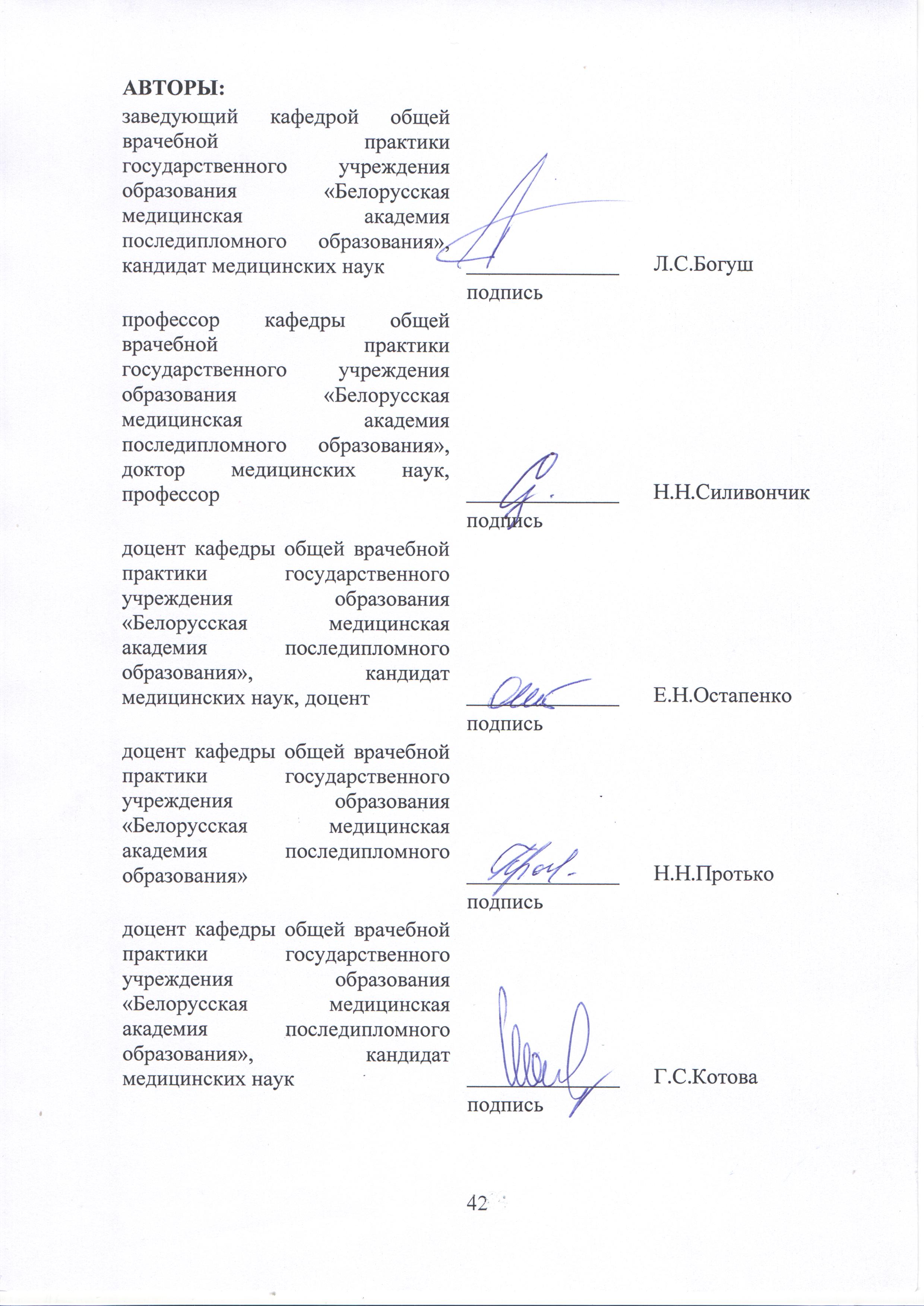 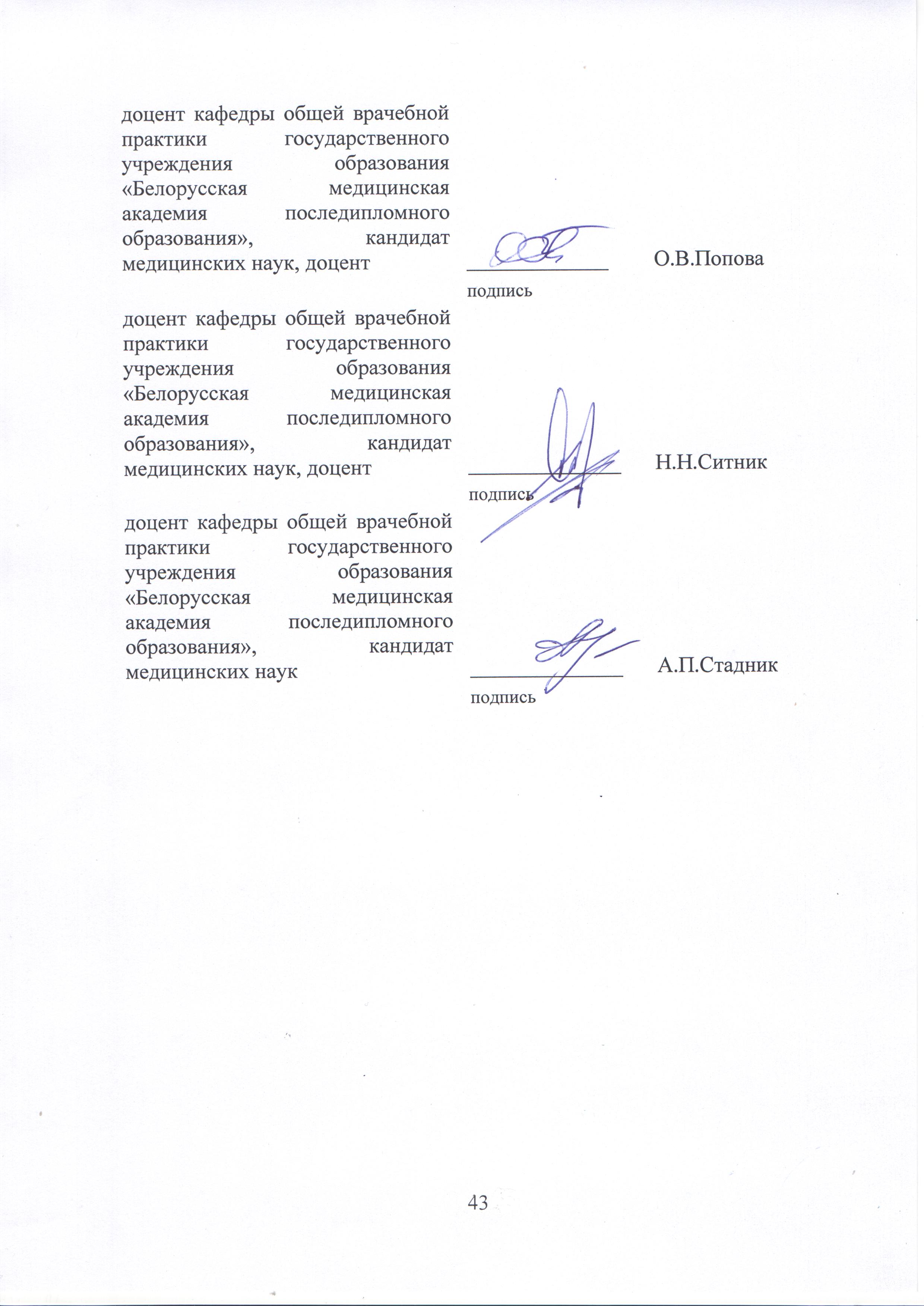 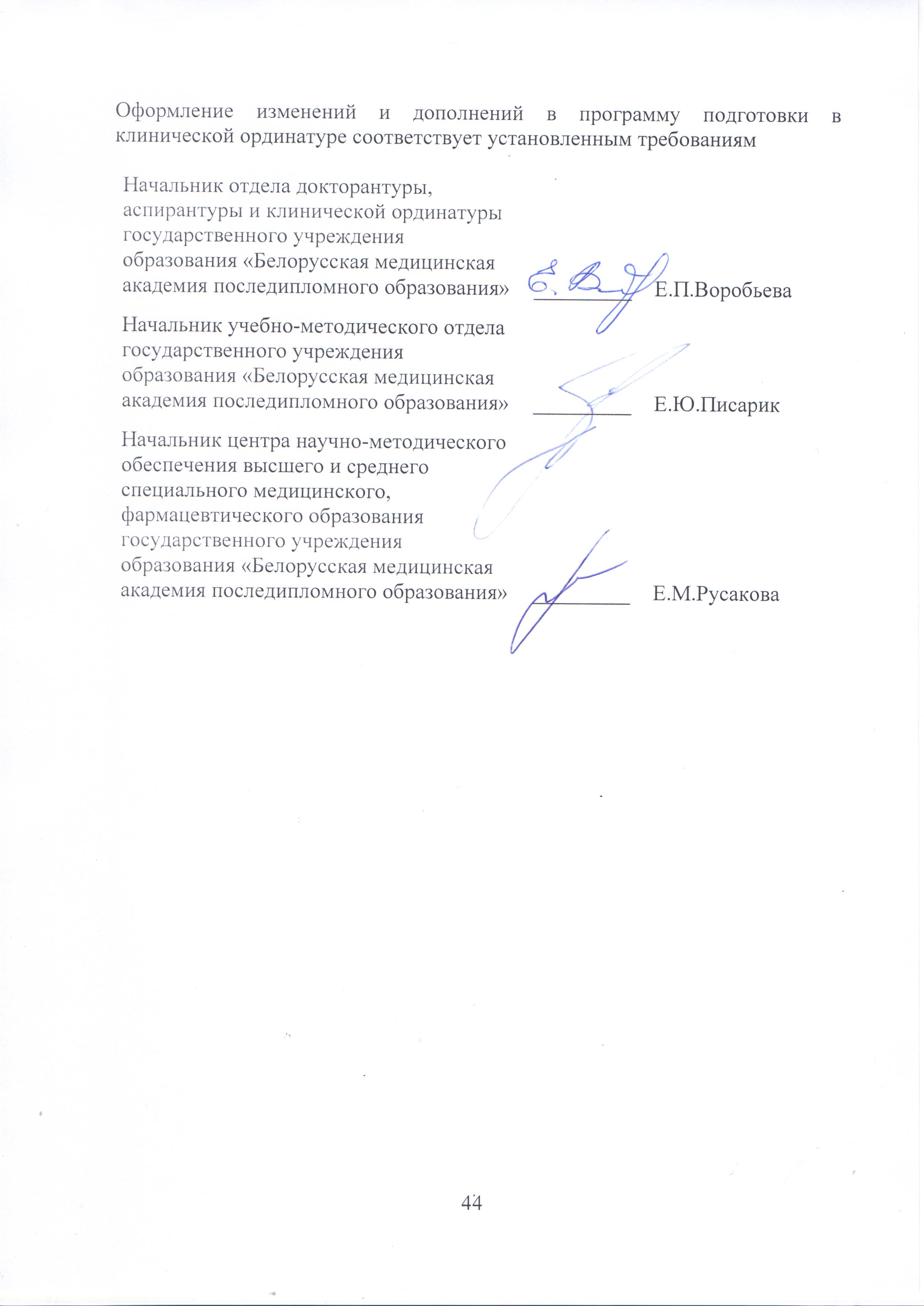 Наименование разделаРаспределение времениРаспределение времениРаспределение времениРаспределение времениРаспределение времениРаспределение времениНаименование разделаВсегоВсегов том числе по годамв том числе по годамв том числе по годамв том числе по годамНаименование разделаВсегоВсего1 год1 год2 год2 годНаименование разделанедельчасовнедельчасовнедельчасов1. Общепрофессиональная подготовка31082721361.1. Основы управления здравоохранением в Республике Беларусь1361361.2. Медицинская информатика и компьютерные технологии1361361.3. Клиническая фармакология1361362. Профессиональная подготовка 9333484616564716922.1. Инструментальные методы исследования310831082.2. Лабораторная диагностика1361362.3. Психология и этика общения2722722.4. Внутренние болезни2693614504124322.4.1. Кардиология518031082722.4.2. Пульмонология414441442.4.3. Гастроэнтерология414441442.4.4. Нефрология2722722.4.5. Гематология2722722.4.6. Ревматология310831082.4.7. Аллергология2722722.4.8. Эндокринология414441442.5. Инфекционные болезни310831082.6. Фтизиатрия2722722.7. Неврология414441442.8. Онкология2722722.9. Дерматовенерология2722722.10. Психиатрия2722722.11. Хирургия621641442722.12. Акушерство и гинекология621627241442.13. Детские болезни10360518051802.14. Болезни уха, горла и носа2722722.15. Офтальмология2722722.16. Стоматология1361362.17. Травматология1361362.18. Урология1361362.19. Медицинская помощь в амбулаторных условиях11396518062162.20. Интенсивная терапия и реанимация2722722.21. Скорая медицинская помощь 2722722.22 Паллиативная медицинская помощь 272272Всего963456481728481728